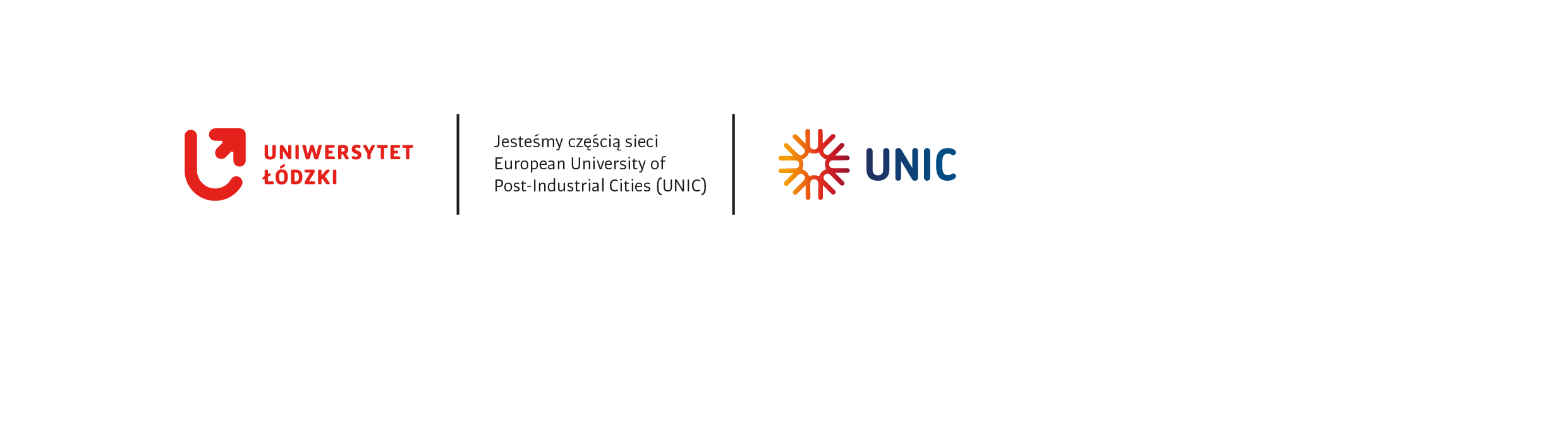 UNIWERSYTET ŁÓDZKIul. NARUTOWICZA 6890-136 ŁódźNr sprawy: 85/ZP/2022SPECYFIKACJA  WARUNKÓW  ZAMÓWIENIAPrzedmiot zamówienia:Sukcesywna dostawa odczynników chemicznych, laboratoryjnych,kultur mikrobiologicznych , przeciwciał oraz testówdla jednostek organizacyjnych Uniwersytetu ŁódzkiegoKody CPV:33696300-8 odczynniki chemiczne33696500-0 odczynniki laboratoryjne33696000-5 odczynniki i środki kontrastowe33698100-0 kultury mikrobiologiczne24327000-2 różne organiczne substancje chemiczneTryb: Przetarg nieograniczony o wartości szacunkowej powyżej 215.000 €Łódź, listopad 2022 r.SPECYFIKACJA WARUNKÓW ZAMÓWIENIANazwa i adres ZamawiającegoUniwersytet Łódzki, ul. Narutowicza 68, 90 – 136 ŁódźJednostka prowadząca sprawę:Dział Zakupów UŁ, ul. Narutowicza 68, 90-136 Łódź tel. (0-42) 635-50-80godziny pracy pn.-pt. 8.00-15.00adres e-mail:przetargi@uni.lodz.plzaprasza do złożenia ofert na: sukcesywną dostawę odczynników chemicznych, laboratoryjnych, kultur mikrobiologicznych, przeciwciał oraz testów dla jednostek organizacyjnych Uniwersytetu ŁódzkiegoAdres strony internetowej na której udostępnione są dokumenty zamówieniaWszelka komunikacja między Zamawiającym a Wykonawcami, w tym składnie ofert, odbywa się w formie elektronicznej za pośrednictwem platformazakupowa.pl (zwanej dalej Platformą) dostępnej pod adresem https://platformazakupowa.pl/pn/uni.lodzNa powyższej Platformie udostępniane będą zmiany i wyjaśnienia specyfikacji warunków zamówienia zwanej dalej SWZ oraz inne dokumenty zamówienia bezpośrednio związane z  niniejszym postępowaniem.Tryb udzielenia zamówieniaPostępowanie o udzielenie zamówienia publicznego prowadzone jest w trybie przetargu nieograniczonego na podstawie  art. 129 ust. 1 pkt 1 oraz art. 132 i nast. ustawy z dnia 11 września 2019 r. Prawo zamówień publicznych (t.j. Dz.U. z 2022 r. poz. 1710, z późn. zm.) zwanej dalej „Ustawą”, „upzp”.3.2.	W sprawach, które nie zostały uregulowane w niniejszej SWZ mają zastosowanie przepisy Ustawy oraz aktów wykonawczych wydanych na jej podstawie w szczególności Rozporządzenia Ministra Rozwoju, Pracy i Technologii z dnia 23 grudnia 2020 r. w sprawie podmiotowych środków dowodowych oraz innych dokumentów lub oświadczeń, jakich może żądać zamawiający od wykonawcy (Dz.U. z 2020 r. poz. 2415) i  Rozporządzenia Prezesa Rady Ministrów z dnia 30 grudnia 2020 r. w sprawie sposobu sporządzania i przekazywania informacji oraz wymagań technicznych dla dokumentów elektronicznych oraz środków komunikacji elektronicznej w postępowaniu o udzielenie zamówienia publicznego lub konkursie (Dz.U. z  2020 r. poz. 2452) .W zakresie nieuregulowanym przez ww. akty prawne stosuje się przepisy ustawy z dnia 23 kwietnia 1964 r. - Kodeks cywilny (t.j. Dz.U. z 2020 r. poz. 1740, 2320 z późn. zm.) oraz inne przepisy powszechnie obowiązującego prawa związanego z przedmiotem zamówienia.3.3.	Postępowanie prowadzone jest w języku polskim. Zamawiający zastrzega, że w trakcie prowadzenia postępowania oraz realizacji umowy, na każdym jej etapie oraz w każdej formie strony komunikują się w języku polskim, przy czym dopuszcza się używanie w oświadczeniach, ofertach oraz innych dokumentach określeń obcojęzycznych w zakresie określonym w art. 11 ustawy z dnia 7 października 1999 r. o języku polskim (t.j. Dz.U. z 2021 r. poz.  672). 4. 	Przedmiot zamówieniaPrzedmiotem zamówienia jest sukcesywna dostawa odczynników chemicznych, laboratoryjnych, kultur mikrobiologicznych, przeciwciał oraz testów dla jednostek organizacyjnych Uniwersytetu Łódzkiego, nr sprawy 85/ZP/2022.Szczegółowy opis przedmiotu zamówienia w zakresie asortymentu podstawowego, podlegający wycenie w celu porównania ofert oraz wyboru oferty najkorzystniejszej w poszczególnych częściach, został określony w Formularzu cenowym stanowiącym załącznik nr  2  do SWZ. WYMAGANIA DOTYCZĄCE PRZEDMIOTU ZAMÓWIENIA ORAZ REALIZACJI ZMÓWIEŃ SUKCESYWNYCH:Dostarczany na podstawie zawartej z Wykonawcą umowy asortyment powinien pochodzić z bieżącej produkcji i posiadać wszelkie wymagane prawem atesty, certyfikaty i świadectwa dopuszczające go do obrotu na terytorium Rzeczypospolitej Polskiej;Zamawiający wymaga zaoferowania produktów pełnowartościowych, nie będących próbkami lub przedmiotem wcześniejszych wystaw lub prezentacji, nieobciążonych prawami osób lub podmiotów trzecich;Minimalny wymagany przez Zamawiającego termin ważności (przydatności) każdego dostarczanego produktu, w dniu dostawy do Zamawiającego nie może być krótszy niż:części nr 1 - 2: min. ¾ okresu ważności określonego przez producenta;pod pojęciem „dostawa” należy rozumieć dostarczenie przedmiotu zamówienia (w zakresie podstawowym oraz w ramach opcji) do siedziby jednostki organizacyjnej Zamawiającego, w miejsce wskazane przez pracownika Uniwersytetu Łódzkiego składającego zamówienie. Zamawiający nie ponosi żadnych dodatkowych, nie wynikających z oferty kosztów, w tym kosztów dostawy oraz ubezpieczenia na czas transportu;do dostarczanych produktów Wykonawca zobowiązany jest bezpłatnie udostępnić Zamawiającemu karty charakterystyki, w tym karty charakterystyki substancji niebezpiecznych, najpóźniej w dniu ich pierwszej dostawy do danej jednostki w ramach zawartej umowy, z zastrzeżeniem przypadków, gdy posiadanie karty charakterystyki dla określonej substancji lub preparatów nie jest wymagane. Kierując się zasadami zrównoważonego rozwoju, w tym dbając o pozytywny, jak najmniej oddziałujący na środowisko wpływ realizacji zamówienia – Zamawiający dopuszcza, za zgodą osoby składającej zamówienia, przekazanie kart charakterystyki w formie elektronicznej – mailem lub poprzez wskazanie linku do strony internetowej, z której Zamawiający samodzielnie będzie mógł pobrać odpowiedni dokument oraz zdecydować o potrzebie/konieczności jego wydruku;na podstawie zawartej umowy Wykonawca zobowiązany jest do sukcesywnej dostawy asortymentu w tzw. „podstawowym zakresie” tj. wskazanego w Załączniku nr 2 do SWZ, zgodnie z bieżącym zapotrzebowaniem jednostek organizacyjnych Zamawiającego. Składając ofertę, w celu porównania ofert i wyboru oferty najkorzystniejszej, Wykonawca wycenia po 1 sztuce każdej z wymienionych w Załączniku nr 2 pozycji w częściach, na które składa ofertę. W ramach zawartej umowy Zamawiający będzie uprawniony do zamawiania asortymentu określonego w Załączniku nr 2 w ilościach odpowiadających bieżącemu zapotrzebowaniu jednostek organizacyjnych Uniwersytetu Łódzkiego (wielokrotność poszczególnych wycenionych przez Wykonawcę pozycji);w celu zapewnienia porównywalności ofert, Zamawiający wymaga, aby oferowany w przedmiotowym postępowaniu asortyment był w opakowaniach o wielkościach zgodnych z podanymi w Załączniku nr 2 do SWZ,z uwagi na specyfikę prowadzonych prac naukowo-badawczych i dydaktycznych, powodującą niejednokrotnie konieczność zmiany stosowanych odczynników w trakcie projektu, albo utrzymania ich niezmienności przez cały czas trwania projektu – ilości wskazane w Załączniku nr 2 do SWZ przyjęte są w celu porównania ofert i wyboru oferty najkorzystniejszej w poszczególnych częściach przedmiotu zamówienia – Wykonawca zobowiązany jest do wyceny po 1 jednostce miary wskazanego asortymentu. Ceną brutto przyjętą w celu porównania ofert i wyboru oferty najkorzystniejszej w każdej z części jest suma wartości brutto 1 jednostki miary każdej z pozycji w ramach danej części, natomiast wartością brutto umowy w danej części jest kwota brutto jaką Zamawiający dysponuje w ramach swoich jednostek organizacyjnych na zakupy przedmiotu zamówienia objętego niniejszym postępowaniem zgodnie z ich bieżącym zapotrzebowaniem w tym zakresie;Zamawiającemu w trakcie realizacji umowy przysługuje prawo do dokonywania zamówień sukcesywnych, w zakresie podstawowym oraz w ramach opcji, w ilościach zgodnych z bieżącym zapotrzebowaniem Zamawiającego do wartości kwoty wskazanej w umowie (dla każdej części z osobna) przeznaczonej na sfinansowanie zamówienia. Ponieważ zapotrzebowanie na konkretny asortyment uzależnione jest od wielu czynników niemożliwych do przewidzenia przez Zamawiającego na etapie prowadzenia postępowania przetargowego, w tym od wyników poszczególnych etapów prac naukowo-badawczych lub dydaktycznych, zamówienia sukcesywne mogą być składane przez Zamawiającego na wielokrotność jednostek miar asortymentu wycenionego przez Wykonawcę zgodnie ze złożoną w postępowaniu ofertą, stanowiącego podstawowy przedmiot zamówienia. Zamawiającemu przysługuje prawo do nie złożenia zamówienia sukcesywnego na wszystkie pozycje asortymentu wskazanego w Załączniku nr 2 do SWZ;Zamawiający wskazuje minimalną wartość świadczenia stron w wysokości 30% wartości brutto umowy w każdej z części (co uwzględnia sytuacje nadzwyczajne takie jak siła wyższa, wprowadzenie zajęć zdalnych itp. wpływających na mniejsze wykorzystanie asortymentu objętego zamówieniem);Wykonawcom, z którymi Zamawiający podpisze umowy, nie przysługuje roszczenie o realizację dostaw w zakresie każdej z pozycji formularza cenowego, a także w zakresie wykorzystania całej kwoty umowy w przypadku wcześniejszego jej rozwiązania lub upływu terminu, na który została zawarta umowa;w zakresie asortymentu spełniającego określone przepisami przesłanki, zaoferowane i dostarczane produkty powinny spełniać wymagania zawarte w Rozporządzeniu (WE)nr 1272/2008 w sprawie klasyfikacji, oznakowania i pakowania substancji i mieszanin (CLP) [dotyczy odczynników chemicznych i laboratoryjnych, do którym zastosowanie mają powyższe przepisy];Wykonawca zobowiązany jest do realizacji składanych przez jednostki organizacyjne Zamawiającego zamówień sukcesywnych bez względu na zamawianą ilość asortymentu i jego wartość oraz konfekcjonowanie, na własny koszt i ryzyko w terminie do 21 dni od daty złożenia zamówienia sukcesywnego;Zamówienia dla poszczególnych jednostek organizacyjnych Zamawiającego będą pakowane, dostarczane i fakturowane oddzielnie. Powyższe dotyczy realizacji zamówień zarówno w ramach asortymentu ujętego w Załączniku nr 2 do SWZ, jak i w ramach opcji;Z tytułu wykonania zamówienia Wykonawcy przysługiwać będzie wynagrodzenie w wysokości:w zakresie asortymentu wskazanego w Załączniku nr 2 do SWZ – w maksymalnej cenie brutto za jednostkę miary zgodnie ze złożoną przez Wykonawcę ofertą – ceny jednostkowe brutto zaoferowane przez Wykonawcę, z zastrzeżeniem wyjątków przewidzianych w zawartej umowie, są stałe przez cały czas trwania umowy i obejmują wszelkie składniki cenotwórcze, m.in. podatki wg obowiązujących stawek oraz wszelkie koszty związane z pakowaniem, dostawą i ubezpieczeniem przedmiotu zamówienia na czas dostawy, w zakresie asortymentu z bieżącej oferty handlowej Wykonawcy dostępnej na wskazanej w ofercie (Załącznik nr 1 do SWZ) stronie internetowej lub jako plik/pliki elektroniczne (np. exel) złożone wraz z ofertą – zamówienia w ramach prawa opcji – w maksymalnej cenie brutto za jednostkę miary obliczonej w następujący sposób: cena jednostkowa brutto zamawianego asortymentu dostępnego w aktualnej na dzień złożenia przez Zamawiającego zamówienia sukcesywnego zgodnie z bieżącą aktualną na dzień złożenia zamówienia ofertą handlową Wykonawcy (z uwzględnieniem obowiązujących na dzień złożenia zamówienia promocji, ofert specjalnych, rabatów itp.), pomniejszona o stały rabat zaoferowany przez Wykonawcę zgodnie ze złożoną ofertą przetargową – pkt. 6 formularza oferty (Załącznik nr 1 do SWZ). W przypadku, gdy na wskazanej przez Wykonawcę stronie internetowej zawierającej jego aktualną ofertę handlową / w pliku zawierającym bieżącą ofertę handlową, ceny określone są w walucie innej niż PLN – rabat udzielony jest od ceny w PLN obliczonej zgodnie z kursem NBP złotego aktualnym na dzień złożenia zamówienia przez Zamawiającego. UWAGA – katalog produktów zawierający bieżącą ofertę handlową (dostępny na stronie internetowej lub w formie pliku) musi zawierać, oprócz nazw handlowych, jednostek miary itp. również informację w jakiej walucie podana jest cena oraz czy jest to cena netto / brutto (jeśli netto – wymagane jest podanie stawki podatku VAT),w każdej sytuacji Zamawiający ma prawo realizować zamówienia na asortyment ujęty w Załączniku nr 2 do SWZ oraz aktualnej ofercie handlowej Wykonawcy (w ramach opcji) w oparciu o wszelkie bieżące promocje obowiązujące u Wykonawcy, oferty specjalne, rabaty itp. o ile taka cena promocyjna będzie niższa niż cena zaoferowana zgodnie z treścią złożonej przez Wykonawcę oferty wg Załącznika nr 2 do SWZ lub – w przypadku zamówień w ramach opcji – ceny wynikającej z aktualnej oferty handlowej Wykonawcy pomniejszonej o zaoferowany w ofercie rabat.Wykonawca zobowiązany jest do bieżącego monitorowania stopnia realizacji umowy, zarówno w zakresie zamówień sukcesywnych obejmujących asortyment określony w Załączniku nr 2 do SWZ, jak i dostaw realizowanych w ramach opcji;Wykonawcy zobowiązany jest do pisemnego (forma pisemna lub mailowa) poinformowania Zamawiającego o osiągnięciu stopnia realizacji umowy nie później niż na poziomie 70 % wykorzystania maksymalnej wartości brutto kwoty przeznaczonej na sfinansowanie zamówienia stanowiącej wartość brutto umowy.Zamawiający informuje, że działając na podstawie art. 31 ust. 2 w zw. z art. 441 ust. 1 Ustawy przy realizacji przedmiotu zamówienia w częściach 1-12 przewiduje wykorzystanie prawa opcji.Opcja dotycząca przedmiotu i wartości umowy – na podstawie zawartej umowy Wykonawca zobowiązany jest do sukcesywnej dostawy asortymentu w tzw. „podstawowym zakresie” tj. wskazanego w Załączniku nr 2 do SWZ, zgodnie z bieżącym zapotrzebowaniem jednostek organizacyjnych Zamawiającego. Ponadto zgodnie z treścią art. 441 ust. 1 upzp Zamawiający przewiduje możliwość zastosowania prawa opcji – w przypadku, gdy w trakcie realizacji umowy ze względów merytorycznych związanych ze specyfiką prowadzonych prac w szczególności naukowo-badawczych lub zajęć dydaktycznych wyniknie po stronie Zamawiającego konieczność  zamówienia asortymentu odpowiadającego przedmiotowi zamówienia niniejszego postępowania niewyspecyfikowanego jako podstawowy przedmiot zamówienia określony w Załączniku nr 2 do SWZ - Zamawiający ma prawo złożyć u Wykonawcy zamówienie na niezbędny asortyment ujęty w ofercie handlowej Wykonawcy, a Wykonawca ma obowiązek ww. zamówienia zrealizować. Wykonawca zobowiązany jest na etapie składania ofert do wskazania adresu strony internetowej lub złożenia pliku/plików elektronicznych (np. exel)  zawierających ofertę handlową Wykonawcy. Niedopełnienie ww. obowiązku równoznaczne jest z odmową realizacji przez Wykonawcę zamówień w ramach opcji, co stanowi o niezgodności ofert z SWZ – oferta zostanie odrzucona na podstawie art. 226 ust. 1 pkt 5 upzp jako niezgodna z warunkami zamówienia. W celu należytego realizowania zamówień składanych przez Zamawiającego w ramach opcji Wykonawca zobowiązany jest do bieżącego aktualizowania danych na stronie internetowej wskazanej przez niego w ofercie zawierającej jego ofertę handlową / do aktualizacji oferty handlowej przekazanej Zamawiającemu wraz z ofertą w postaci pliku/plików elektronicznych (np. exel). Po otrzymaniu zamówienia na asortyment dostępny w ofercie handlowej Wykonawcy zgodnie z treścią oferty na stronie www lub w pliku/plikach, Wykonawca nie może powoływać się na nieaktualność zawartych na niej danych. Treść złożonej w postępowaniu oferty oraz postanowienia umowy mają pierwszeństwo w stosowaniu przed warunkami określonymi w bieżącej ofercie handlowej Wykonawcy z zastrzeżeniem, że w każdym czasie dopuszczalne jest zastosowanie warunków realizacji zamówień korzystniejszych dla Zamawiającego.Maksymalna wartość opcji w poszczególnych częściach stanowi różnicę pomiędzy kwotą maksymalnej wartości brutto umowy a kwotą przeznaczoną na sfinansowanie zamówienia.Opcja dotycząca terminu obowiązywania umowy - Zamawiający przewiduje możliwość skorzystania z prawa opcji polegającego na wydłużeniu terminu realizacji umowy o maksymalnie 6 miesięcy, w przypadku gdy w pierwotnie określonym terminie realizacji umowy nie zostanie wykorzystana kwota zamówienia podstawowego powiększona o wartość opcji (kwota wartości umowy).Realizacja prawa opcji będzie następowała w ramach warunków dostawy określonych 
w umowie jako zamówienie podstawowe, w szczególności w zakresie terminu dostawy, płatności, okresu gwarancji.Zamawiający dopuszcza możliwość składania ofert częściowych. Przedmiot zamówienia został podzielony na 12 części:Wykonawca może złożyć ofertę na dowolnie wybraną liczbę części postępowania. Zamawiający nie dopuszcza jednak dzielenia zamówienia w ramach danej części postępowania, co będzie traktowane jako złożenie oferty niepełnej i spowoduje jej odrzucenie w danej części postępowania. Zamawiający nie przewiduje możliwości składania ofert wariantowych.Zamawiający nie zamierza zawrzeć umowy ramowej.Zamawiający nie zamierza ustanowić dynamicznego systemu zakupów.Zamawiający nie zamierza dokonać wyboru najkorzystniejszej oferty z zastosowaniem aukcji elektronicznej.Ilekroć w opisie przedmiotu zamówienia zawartym w SWZ wraz z Załącznikami wskazane zostały normy, znaki towarowe, numery katalogowe, patenty lub pochodzenie - Zamawiający dopuszcza możliwość składania ofert równoważnych na poszczególne pozycje przedmiotu zamówienia. Użyte symbole, numery i nazwy mają na celu określenie klasy i jakości produktu będącego przedmiotem zamówienia oraz służą ustaleniu standardu produktu, nie wskazują natomiast na konkretny wyrób lub konkretnego producenta. Zamawiający poprzez użycie nazw własnych, jak i numerów katalogowych poszczególnych producentów/dystrybutorów określa jakość, standard, właściwości fizykochemiczne, właściwości eksploatacyjne i użytkowe, parametry techniczne jakie powinien spełniać zaoferowany produkt równoważny;a) pod pojęciem „równoważne” należy rozumieć produkty o składzie chemicznym i cechach użytkowych oraz jakościowych identycznych lub nie gorszych jak te wskazane w opisie przedmiotu zamówienia stanowiącym Załącznik nr 2 do SWZ;b) w celu zapewnienia jakości badań laboratoryjnych prowadzonych w ramach działalności naukowo-badawczej i dydaktycznej, rzetelności tych badań oraz ich wiarygodności oraz porównywalności, a także ze względu na unikalność, niepowtarzalność, ściśle określoną metodykę prowadzonych badań, Wykonawca oferujący produkty równoważne w stosunku do produktów opisanych w Załączniku nr 2 do SWZ, zobowiązany jest do:- wykazania, że oferowane przez niego produkty (każda z pozycji asortymentu z osobna) spełniają wymagania określone przez Zamawiającego, w szczególności są identyczne lub nie gorsze jak produkty wskazane w Załączniku nr 2 do SWZ;- wykazania, że oferowane przez niego produkty (każda z pozycji asortymentu z osobna) spełniają wymagania pozwalające na kontynuację badań/eksperymentów/projektów bez konieczności wykonania dodatkowych czynności (procedur), w tym np. kalibracji urządzeń, nabycia dodatkowych odczynników i/lub wymiany materiałów zużywalnych;- przyjęcia na siebie odpowiedzialności za uszkodzenie urządzeń powstałe w wyniku używania zaoferowanych i dostarczonych produktów równoważnych, na podstawie opinii wydanej przez autoryzowany serwis producenta urządzenia/aparatury;c) Wykonawca, który powołuje się na rozwiązania równoważne w stosunku do produktów opisanych przez Zamawiającego, obowiązany jest wykazać w ofercie, w sposób nie budzący wątpliwości, że oferowane przez niego produkty spełniają wymagania określone przez Zamawiającego  w pkt 4.9 SWZ,d) w przypadku wątpliwości Zamawiającego związanych ze stwierdzeniem równoważności zaoferowanych przez Wykonawcę produktów w stosunku do produktów opisanych w Załączniku nr 2 do SWZ, obowiązek potwierdzenia (wykazania) równoważności zaoferowanych produktów (w tym koszty ewentualnych ekspertyz) spoczywa na Wykonawcy.Zgodnie z art. 139 Ustawy, Zamawiający najpierw  dokona  badania i oceny  ofert,  a  następnie dokona kwalifikacji podmiotowej wykonawcy, którego oferta zostanie najwyżej oceniona, 
w zakresie braku podstaw wykluczenia oraz spełniania warunków udziału w postępowaniu.  Jeżeli wobec wykonawcy, o którym mowa w pkt. 4.11. SWZ, zachodzą podstawy wykluczenia, wykonawca ten nie spełnia warunków udziału w postępowaniu, nie składa podmiotowych środków dowodowych lub oświadczenia, o którym mowa w art. 125 ust. 1 Ustawy, potwierdzających brak podstaw wykluczenia lub spełnienia warunków udziału w postępowaniu, zamawiający dokona ponownego badania i oceny ofert pozostałych wykonawców, a następnie dokonuje kwalifikacji podmiotowej wykonawcy, którego oferta została najwyżej oceniona, 
w zakresie braku podstaw wykluczenia oraz spełniania warunków udziału w postępowaniu.Zamawiający będzie kontynuował  procedurę ponownego badania i oceny ofert, o której mowa w pkt 4.11. SWZ w odniesieniu do ofert wykonawców pozostałych w postępowaniu, a następnie dokona kwalifikacji podmiotowej wykonawcy, którego oferta została najwyżej oceniona, w zakresie braku podstaw wykluczenia oraz spełniania warunków udziału w postępowaniu, do momentu wybory najkorzystniejszej oferty albo unieważnienia postępowania o udzielenie zamówienia.5. 	Numer postępowania	Postępowanie, którego dotyczy niniejszy dokument, oznaczone jest znakiem: 85/ZP/2022. Wykonawcy we wszystkich kontaktach z Zamawiającym powinni powoływać się na ten znak.6. 	Informacje o przewidywanych zamówieniach, o których mowa w art. 214 ust. 1 pkt 8 Ustawy.	Zamawiający nie przewiduje możliwości udzielenia zamówień, o których mowa w art. 214 ust. 1 pkt 8 ustawy. 7. 	Termin wykonania zamówieniaTermin obowiązywania umowy w każdej z części przedmiotu zamówienia wynosi 12 miesięcy od daty zawarcia umowy lub do wyczerpania wartości umowy w zależności od tego, co nastąpi jako pierwsze.W trakcie obowiązywania umowy Wykonawca realizować będzie dostawy sukcesywne zgodnie z bieżącym zapotrzebowaniem jednostek organizacyjnych Uniwersytetu Łódzkiego, każdorazowo, zarówno w zakresie podstawowym, jak i zamówienia z opcji, w każdej z części w terminie nie dłuższym niż 21 dni od złożenia zamówieniaPodstawy wykluczeniaZ postępowania o udzielenie zamówienia publicznego wyklucza się Wykonawcę, w stosunku do którego zachodzi którakolwiek z okoliczności, o których mowa w art. 108 ust. 1 Ustawy, tj.1) będącego osobą fizyczną, którego prawomocnie skazano za przestępstwo:a) udziału w zorganizowanej grupie przestępczej albo związku mającym na celu popełnienie przestępstwa lub przestępstwa skarbowego, o którym mowa w art. 258 Kodeksu karnego,b) handlu ludźmi, o którym mowa w art. 189a Kodeksu karnego,c) o którym mowa w art. 228-230a, art. 250a Kodeksu karnego, w art. 46-48 ustawy z dnia 25 czerwca 2010 r. o sporcie (Dz.U. z 2020 r. poz. 1133 oraz z 2021 r. poz. 2054 i 2142) lub w art. 54 ust. 104 ustawy z dnia 12 maja 2011 r. o refundacji leków, środków spożywczych specjalnego przeznaczenia żywieniowego oraz wyrobów medycznych (Dz. U. z 2021 r. poz. 523, 1292, 1559, 2054 i 2120),d) finansowania przestępstwa o charakterze terrorystycznym, o którym mowa w art. 165a Kodeksu karnego, lub przestępstwo udaremniania lub utrudniania stwierdzenia przestępnego pochodzenia pieniędzy lub ukrywania ich pochodzenia, o którym mowa w art. 299 Kodeksu karnego,e) o charakterze terrorystycznym, o którym mowa w art. 115 § 20 Kodeksu karnego, lub mające na celu popełnienie tego przestępstwa,f) powierzenia wykonywania pracy małoletniemu cudzoziemcowi, o którym mowa w art. 9 ust. 2 ustawy z dnia 15 czerwca 2012 r. o skutkach powierzania wykonywania pracy cudzoziemcom przebywającym wbrew przepisom na terytorium Rzeczypospolitej Polskiej (Dz. U. poz. 769),g) przeciwko obrotowi gospodarczemu, o których mowa w art. 296-307 Kodeksu karnego, przestępstwo oszustwa, o którym mowa w art. 286 Kodeksu karnego, przestępstwo przeciwko wiarygodności dokumentów, o których mowa w art. 270-277d Kodeksu karnego, lub przestępstwo skarbowe,h) o którym mowa w art. 9 ust. 1 i 3 lub art. 10 ustawy z dnia 15 czerwca 2012 r. o skutkach powierzania wykonywania pracy cudzoziemcom przebywającym wbrew przepisom na terytorium Rzeczypospolitej Polskiej- lub za odpowiedni czyn zabroniony określony w przepisach prawa obcego;2) jeżeli urzędującego członka jego organu zarządzającego lub nadzorczego, wspólnika spółki w spółce jawnej lub partnerskiej albo komplementariusza w spółce komandytowej lub komandytowo-akcyjnej lub prokurenta prawomocnie skazano za przestępstwo, o którym mowa w pkt 8.1.1) SWZ;3) wobec którego wydano prawomocny wyrok sądu lub ostateczną decyzję administracyjną o zaleganiu z uiszczeniem podatków, opłat lub składek na ubezpieczenie społeczne lub zdrowotne, chyba że wykonawca odpowiednio przed upływem terminu do składania wniosków o dopuszczenie do udziału w postępowaniu albo przed upływem terminu składania ofert dokonał płatności należnych podatków, opłat lub składek na ubezpieczenie społeczne lub zdrowotne wraz z odsetkami lub grzywnami lub zawarł wiążące porozumienie w sprawie spłaty tych należności;4) wobec którego prawomocnie orzeczono zakaz ubiegania się o zamówienia publiczne;5) jeżeli zamawiający może stwierdzić, na podstawie wiarygodnych przesłanek, że wykonawca zawarł z innymi wykonawcami porozumienie mające na celu zakłócenie konkurencji, w szczególności jeżeli należąc do tej samej grupy kapitałowej w rozumieniu ustawy z dnia 16 lutego 2007 r. o ochronie konkurencji i konsumentów, złożyli odrębne oferty, oferty częściowe lub wnioski o dopuszczenie do udziału w postępowaniu, chyba że wykażą, że przygotowali te oferty lub wnioski niezależnie od siebie;6) jeżeli, w przypadkach, o których mowa w art. 85 ust. 1 Ustawy, doszło do zakłócenia konkurencji wynikającego z wcześniejszego zaangażowania tego wykonawcy lub podmiotu, który należy z wykonawcą do tej samej grupy kapitałowej w rozumieniu ustawy z dnia 16 lutego 2007 r. o ochronie konkurencji i konsumentów, chyba że spowodowane tym zakłócenie konkurencji może być wyeliminowane w inny sposób niż przez wykluczenie wykonawcy z udziału w postępowaniu o udzielenie zamówienia.Dodatkowo z postępowania o udzielenie zamówienia Zamawiający wykluczy Wykonawcę, w stosunku do którego zachodzi okoliczność wskazana w art. 109 ust. 1 pkt 4) Ustawy tj. w stosunku do którego otwarto likwidację, ogłoszono upadłość, którego aktywami zarządza likwidator lub sąd, zawarł układ z wierzycielami, którego działalność gospodarcza jest zawieszona albo znajduje się on w innej tego rodzaju sytuacji wynikającej z podobnej procedury przewidzianej w przepisach miejsca wszczęcia tej procedury.Zamawiający, na podstawie przepisów art. 7 ust. 1 Ustawy z dnia 13 kwietnia 2022 r. o szczególnych rozwiązaniach w zakresie przeciwdziałania wspierania agresji na Ukrainę oraz służących ochronie bezpieczeństwa narodowego (Dz.U. z 2022 r. poz. 835) zwanej dalej „ustawą o szczególnych rozwiązaniach” wykluczy z postępowania:Wykonawcę wymienionego w wykazach określonych w rozporządzeniu Rady (WE) nr 765/2006 z dnia 18 maja 2006 r. dotyczącego środków ograniczających w związku z sytuacją na Białorusi i udziałem Białorusi w agresji Rosji wobec Ukrainy (Dz. Urz. UE L 134 z 20.05.2006, str. 1, z późn. zm.3) zwanego dalej „rozporządzeniem 765/2006” i w rozporządzeniu Rady (UE) nr 269/2014 z dnia 17 marca 2014 r. w sprawie środków ograniczających w odniesieniu do działań podważających integralność terytorialną, suwerenność i niezależność Ukrainy lub im zagrażających (Dz. Urz. UE L 78 z 17.03.2014, str. 6, z późn. zm.) zwanego dalej „rozporządzeniem 269/2014” albo wpisanego na listę na podstawie decyzji w sprawie wpisu na listę rozstrzygającej o zastosowaniu środka, o którym mowa w art. 1 pkt 3 ustawy o szczególnych rozwiązaniach;Wykonawcę, którego beneficjentem rzeczywistym w rozumieniu ustawy z dnia 1 marca 2018 r. o przeciwdziałaniu praniu pieniędzy oraz finansowaniu terroryzmu (Dz. U. z 2022 r. poz. 593 i 655) jest osoba wymieniona w wykazach określonych w rozporządzeniu 765/2006 i rozporządzeniu 269/2014 albo wpisana na listę lub będąca takim beneficjentem rzeczywistym od dnia 24 lutego 2022 r., o ile została wpisana na listę na podstawie decyzji w sprawie wpisu na listę rozstrzygającej o zastosowaniu środka, o którym mowa w art. 1 pkt 3 ustawy o szczególnych rozwiązaniach;Wykonawcę, którego jednostką dominującą w rozumieniu art. 3 ust. 1 pkt 37 ustawy z dnia 29 września 1994 r. o rachunkowości (Dz. U. z 2021 r. poz. 217, 2105 i 2106), jest podmiot wymieniony w wykazach określonych w rozporządzeniu 765/2006 i rozporządzeniu 269/2014 albo wpisany na listę lub będący taką jednostką dominującą od dnia 24 lutego 2022 r., o ile został wpisany na listę na podstawie decyzji w sprawie wpisu na listę rozstrzygającej o zastosowaniu środka, o którym mowa w art. 1 pkt 3 ustawy o szczególnych rozwiązaniach;Zamawiający, na mocy przepisu art. 5k rozporządzenia Rady (UE) nr 833/2014 z dnia 31 lipca 2014 r. dotyczącego środków ograniczających w związku z działaniami Rosji destabilizującymi sytuację na Ukrainie (Dz. Urz. UE nr L 229 z 31.7.2014, str. 1), dalej: rozporządzenie 833/2014, w brzmieniu nadanym  rozporządzeniem  Rady (UE) 2022/576 w sprawie zmiany rozporządzenia (UE) nr 833/2014 dotyczącego środków ograniczających w związku z działaniami Rosji destabilizującymi sytuację na Ukrainie (Dz. Urz. UE nr L 111 z 8.4.2022, str. 1), dalej: rozporządzenie 2022/576,  które ustanawiają zakaz udziału rosyjskich wykonawców w zamówieniach publicznych i koncesjach udzielanych we wszystkich państwach członkowskich Unii Europejskiej, wykluczy z postępowania Wykonawców, którzy:są obywatelami rosyjskimi, osobami fizycznymi lub prawnymi, podmiotami lub organami z siedzibą w Rosji;są osobami prawnymi, podmiotami lub organami, do których prawa własności bezpośrednio lub pośrednio w ponad 50 % należą do obywateli rosyjskich lub osób fizycznych lub prawnych, podmiotów lub organów z siedzibą w Rosji;są osobami fizycznymi lub prawnymi, podmiotami lub organami działającymi w imieniu lub pod kierunkiem:obywateli rosyjskich lub osób fizycznych lub prawnych, podmiotów lub organów z siedzibą w Rosji lubosób prawnych, podmiotów lub organów, do których prawa własności bezpośrednio lub pośrednio w ponad 50 % należą do obywateli rosyjskich lub osób fizycznych lub prawnych, podmiotów lub organów z siedzibą w Rosji,których,  podwykonawcy, dostawcy i podmioty, na których zdolności wykonawca lub koncesjonariusz polega, w przypadku gdy przypada na nich ponad 10 % wartości zamówienia lub koncesji, jeżeli taki podwykonawca, dostawca, podmiot, na którego zdolności wykonawca polega, należy do którejkolwiek z kategorii podmiotów wymienionych w punktach 8.4.1. – 8.4.3. SWZ.W przypadku, o którym mowa w pkt. 8.2. SWZ zamawiający może nie wykluczać wykonawcy, jeżeli wykluczenie byłoby w sposób oczywisty nieproporcjonalne, w szczególności sytuacja ekonomiczna lub finansowa wykonawcy, o którym mowa pkt. 8.2. SWZ Jest wystarczająca do wykonania zamówienia.Wykonawca nie podlega wykluczeniu w okolicznościach określonych w pkt 8.1. SWZ w zakresie art. 108 ust. 1,2 i 5 Ustawy lub w okolicznościach określonych w pkt 8.2. SWZ  w zakresie art. 109 ust. 1 pkt 4) Ustawy, jeżeli udowodni Zamawiającemu, że spełnił łącznie następujące przesłanki określone w art. 110 ust. 2 Ustawy, tj.:1) naprawił lub zobowiązał się do naprawienia szkody wyrządzonej przestępstwem, wykroczeniem lub swoim nieprawidłowym postępowaniem, w tym poprzez zadośćuczynienie pieniężne;2) wyczerpująco wyjaśnił fakty i okoliczności związane z przestępstwem, wykroczeniem lub swoim nieprawidłowym postępowaniem oraz spowodowanymi przez nie szkodami, aktywnie współpracując odpowiednio z właściwymi organami, w tym organami ścigania, lub zamawiającym;3) podjął konkretne środki techniczne, organizacyjne i kadrowe, odpowiednie dla zapobiegania dalszym przestępstwom, wykroczeniom lub nieprawidłowemu postępowaniu, w szczególności:zerwał wszelkie powiązania z osobami lub podmiotami odpowiedzialnymi za nieprawidłowe postępowanie wykonawcy,zreorganizował personel,wdrożył system sprawozdawczości i kontroli,utworzył struktury audytu wewnętrznego do monitorowania przestrzegania przepisów, wewnętrznych regulacji lub standardów,wprowadził wewnętrzne regulacje dotyczące odpowiedzialności i odszkodowań za nieprzestrzeganie przepisów, wewnętrznych regulacji lub standardów.Zamawiający ocenia, czy podjęte przez wykonawcę czynności, o których mowa powyżej są wystarczające do wykazania jego rzetelności, uwzględniając wagę i szczególne okoliczności czynu wykonawcy. Jeżeli podjęte przez wykonawcę czynności nie są wystarczające do wykazania jego rzetelności, zamawiający wyklucza wykonawcę.Wykonawca nie podlega wykluczeniu w okolicznościach określonych w pkt 8.4.4. jeżeli na żądanie Zamawiającego i w terminie określonym przez niego, zastąpi podwykonawcę, dostawcę lub podmiot, na którego zdolności wykonawca polega na innego podwykonawcę, dostawcę lub podmiot, na którego zdolności wykonawca polega, który nie należy do którejkolwiek z kategorii podmiotów wymienionych w punktach 8.4.1. – 8.4.3 SWZ.Wykluczenie Wykonawcy następuje zgodnie z art. 111 Ustawy. Zamawiający odrzuci ofertę na podstawie art. 226 ust. 1 pkt 2) lit a) Ustawy jeżeli została złożona przez wykonawcę podlegającemu wykluczeniu z postępowania.Wykonawca może zostać wykluczony przez zamawiającego na każdym etapie postępowania. 9. 	Warunki udziału w postępowaniuO udzielenie zamówienia mogą ubiegać się Wykonawcy, którzy spełniają warunki udziału w postępowaniu, o których mowa w art. 112 ust. 2 Ustawy dotyczące: zdolności do występowania w obrocie gospodarczym - zamawiający odstępuje od postawienia warunku w tym zakresie.uprawień do prowadzenia określonej działalności gospodarczej lub zawodowej, o ile wynika to z odrębnych przepisów - zamawiający odstępuje od postawienia warunku w tym zakresie.sytuacji ekonomicznej lub finansowej – zamawiający odstępuje od postawienia warunku w tym zakresie.zdolności technicznej lub zawodowej -– zamawiający odstępuje od postawienia warunku w tym zakresie.10. 	Wykaz oświadczeń oraz podmiotowych środków dowodowych.Do oferty wykonawca dołącza:Zgodnie z art. 125 ust. 1 Ustawy oświadczenie o niepodleganiu wykluczeniu, spełnianiu warunków udziału w postępowaniu w zakresie wskazanym przez Zamawiającego.Oświadczenie o którym mowa w pkt 10.1.1. SWZ, składa się na formularzu jednolitego europejskiego dokumentu zamówienia (dalej JEDZ), sporządzonym zgodnie ze wzorem określonym w rozporządzeniu wykonawczym Komisji (UE) 2016/7 z dnia 5 stycznia 2016r. ustanawiającym standardowy formularz europejskiego dokumentu zamówienia (Dz. Urz. UE L 3 z 06.01.2016, str. 16). Oświadczenie to stanowi dowód potwierdzający brak podstaw wykluczenia i spełnianie warunków udziału w postępowaniu na dzień składania ofert, tymczasowo zastępujący wymagane przez zamawiającego podmiotowe środki dowodowe. Ponadto, w celu wykazania braku podstaw wykluczenia na podstawie art. 5k rozporządzenia 833/2014 w brzmieniu nadanym rozporządzeniem 2022/576, Wykonawca składa oświadczenie, którego wzór stanowi  Załącznik nr 3a  do SWZ.W przypadku wspólnego ubiegania się o zamówienie przez wykonawców, oświadczenia, o których mowa w pkt. 10.1.1. oraz 10.1.2 SWZ  składa każdy z wykonawców. Oświadczenia te potwierdzają brak podstaw wykluczenia oraz spełnianie warunków udziału w postępowaniu, w jakim każdy z wykonawców wykazuje spełnianie warunków udziału.Zamawiający przed wyborem najkorzystniejszej oferty wezwie Wykonawcę, którego oferta została najwyżej oceniona, do złożenia w wyznaczonym terminie, nie krótszym niż 10 dni, aktualnych na dzień złożenia podmiotowych środków dowodowych:Informacji z Krajowego Rejestru Karnego sporządzonej nie wcześniej niż 6 miesięcy przed jej złożeniem, w zakresie:a)  art. 108 ust. 1 pkt 1 i 2 Ustawy;b) art. 108 ust 1 pkt 4 Ustawy, dotyczącej orzeczenia zakazu ubiegania się o zamówienie publiczne tytułem środka  karnego;Oświadczenia wykonawcy, w zakresie art. 108 ust. 1 pkt 5 Ustawy, o braku przynależności do tej samej grupy kapitałowej, w rozumieniu ustawy z dnia 16 lutego 2007 r. o ochronie konkurencji i konsumentów (t.j. Dz. U. z 2021 r. poz. 275) z innym wykonawcą, który złożył odrębną ofertą, ofertę częściową, albo oświadczenie o przynależności do tej samej grupy kapitałowej wraz z dokumentami lub informacjami potwierdzającymi przygotowanie oferty, oferty częściowej niezależnie od innego wykonawcy należącego do tej samej grupy kapitałowej - wg wzoru stanowiącego Załącznik nr 4 do SWZ).Odpisu lub informacji z Krajowego Rejestru Sądowego lub z Centralnej Ewidencji i Informacji o Działalności Gospodarczej, w zakresie art. 109 ust. 1 pkt 4 Ustawy, sporządzonej nie wcześniej niż 3 miesiące przed jej złożeniem, jeżeli odrębne przepisy wymagają wpisu do rejestru lub ewidencji. Oświadczenia Wykonawcy o aktualności informacji zawartych w oświadczeniu, 
o którym mowa w art. 125 ust. 1 Ustawy w zakresie podstaw wykluczenia z postępowania, o których mowa w:a) art. 108 ust 1 pkt 3 Ustawyb) art. 108 ust. 1 pkt 4 Ustawy, dotyczących orzeczenia zakazu ubiegania się o zamówienie publiczne tytułem środka zapobiegawczego,c) art. 108 ust. 1 pkt 5 Ustawy, dotyczących zawarcia z innymi wykonawcami porozumienia mającego na celu zakłócenie konkurencji,d) art. 108 ust. 1 pkt  6 Ustawy	– wg wzoru stanowiącego Załącznik nr 3b do SWZ.Oświadczenie Wykonawcy o braku podstaw wykluczenia na podstawie art. 7 ust 1 Ustawy z dnia 13 kwietnia 2022 r. o szczególnych rozwiązaniach w zakresie przeciwdziałania wspierania agresji na Ukrainę oraz służących ochronie bezpieczeństwa narodowego (Dz.U. z 2022 r. poz. 835) wg wzoru stanowiącego Załącznik nr 3c do SWZ)Oświadczenia Wykonawcy o aktualności informacji zawartych w oświadczeniu zawartym w  Załączniku nr 3a SWZ w zakresie podstaw wykluczenia  na podstawie art. 5k rozporządzenia 833/2014 w brzmieniu nadanym rozporządzeniem 2022/576  wg wzoru stanowiącego Załącznik nr 3d do SWZ.10.4. Jeżeli Wykonawca ma siedzibę lub miejsce zamieszkania poza granicami Rzeczypospolitej Polskiej, zamiast dokumentów, o których mowa: 10.4.1.      w pkt  10.3.1. SWZ  – składa informację z odpowiedniego rejestru, takiego jak rejestr sądowy, albo, w przypadku braku takiego rejestru, inny równoważny dokument wydany przez właściwy organ sądowy lub administracyjny kraju, w którym wykonawca ma siedzibę lub miejsce zamieszkania w zakresie,  o którym mowa w pkt 10.4.1. SWZ;10.4.2.     w pkt 10.3.3. SWZ – składa dokument lub dokumenty wystawione w kraju, w którym wykonawca ma siedzibę lub miejsce zamieszkania, potwierdzające odpowiednio, że nie otwarto jego likwidacji, nie ogłoszono upadłości, jego aktywami nie zarządza likwidator lub sąd, nie zawarł układu z wierzycielami, jego działalność  gospodarcza nie jest zawieszona ani nie znajduje się on w innej tego rodzaju sytuacji wynikającej z podobnej procedury przewidzianej w przepisach miejsca wszczęcia tej procedury.Dokument, o którym mowa w pkt.  10.4.1. SWZ powinien być wystawiony nie wcześniej niż 6 miesięcy przed jego złożeniem. Dokumenty, o którym mowa w pkt 10.4.2. SWZ powinny  być wystawione nie wcześniej niż 3 miesiące przed ich złożeniem.Jeżeli w kraju, w którym Wykonawca ma siedzibę lub miejsce zamieszkania lub miejsce zamieszkania, nie wydaje się dokumentów, o których mowa w pkt 10.4. SWZ lub gdy dokumenty te nie odnoszą się do wszystkich przypadków, o których mowa w art. 108 ust. 1 pkt 1, 2 i 4 Ustawy, zastępuje się je odpowiednio w całości lub w części dokumentem zawierającym odpowiednio oświadczenie Wykonawcy, ze wskazaniem osoby albo osób uprawnionych do jego reprezentacji, lub oświadczenie osoby, której dokument miał dotyczyć, złożone pod przysięgą, lub, jeżeli w kraju, w którym Wykonawca ma siedzibę lub miejsce zamieszkania nie ma przepisów o oświadczeniu pod przysięgą, złożone przed organem sądowym lub administracyjnym, notariuszem, organem samorządu zawodowego lub gospodarczego, właściwym ze względu na siedzibę lub miejsce zamieszkania Wykonawcy. Zapis pkt. 10.5. SWZ stosuje się.Jeżeli jest to niezbędne do zapewnienia odpowiedniego przebiegu postępowania o udzielenie zamówienia, zamawiający może na każdym etapie postępowania wezwać wykonawców do złożenia wszystkich lub niektórych  podmiotowych środków dowodowych aktualnych na dzień ich złożenia.Jeżeli zachodzą uzasadnione podstawy do uznania, że złożone uprzednio podmiotowe środki dowodowe nie są już aktualne, zamawiający może w każdym czasie wezwać wykonawcę lub wykonawców do złożenia wszystkich lub niektórych podmiotowych środków dowodowych aktualnych na dzień ich złożenia.Zamawiający nie będzie wzywał do złożenia podmiotowych środków dowodowych jeżeli :będzie mógł je uzyskać za pomocą bezpłatnych i ogólnodostępnych baz danych, w szczególności rejestrów publicznych w rozumieniu ustawy z dnia 17 lutego 2005r o informatyzacji działalności podmiotów realizujących zadania publiczne, o ile wykonawca wskaże w JEDZ dane umożliwiające dostęp do tych środków,podmiotowym środkiem dowodowym jest oświadczenie, którego treść odpowiada zakresowi oświadczenia, o którym mowa w art. 125 ust. 1 Ustawy.Wykonawca nie jest zobowiązany do złożenia podmiotowych środków dowodowych, które  zamawiający posiada, jeżeli wykonawca wskaże te środki oraz potwierdzi ich prawidłowość 
i aktualność.W przypadku wskazania przez wykonawcę dostępności podmiotowych środków dowodowych pod określonymi adresami internetowymi ogólnodostępnych i bezpłatnych baz danych, zamawiający żąda od wykonawcy przedstawienia tłumaczenia na język polski pobranych samodzielnie przez zamawiającego podmiotowych środków dowodowych.Jeżeli Wykonawca nie złożył oświadczenia, o którym mowa w art. 125 ust. 1 Ustawy, podmiotowych środków dowodowych, innych dokumentów lub oświadczeń składanych w postępowaniu lub są one niekompletne lub zawierają błędy , zamawiający wezwie wykonawcę odpowiednio do ich złożenia, poprawienia lub uzupełnienia w wyznaczonym terminie, chyba że oferta wykonawcy podlega odrzuceniu bez względu na ich złożenie, uzupełnienie lub poprawienie lub zachodzą przesłanki unieważnienia postępowania. Wykonawca składa podmiotowe środki dowodowe na wezwanie, o którym mowa w zdaniu pierwszym, aktualne na dzień ich złożenia.Zamawiający może żądać od wykonawców wyjaśnień dotyczących treści oświadczenia, 
o którym mowa w art. 125 ust.1 Ustawy, lub złożonych podmiotowych środków dowodowych lub innych dokumentów lub oświadczeń składanych w postępowaniu. Informacja dla wykonawców wspólnie ubiegających się o udzielenie zamówienia (spółki cywilne/konsorcja)W przypadku Wykonawców wspólnie ubiegających się o udzielenie zamówienia, żaden z nich nie może podlegać wykluczeniu z powodu niespełniania warunków, o których mowa w pkt 8.1., 8.2., 8.3. , 8.4. SWZ, natomiast spełnianie warunków udziału w postępowaniu Wykonawcy wykazują zgodnie z pkt 9 SWZ.W przypadku wspólnego ubiegania się o zamówienie przez Wykonawców, oświadczenia, 
o których mowa w pkt. 10.1.1. oraz pkt 10.1.2. SWZ składa każdy z Wykonawców wspólnie ubiegających się  o zamówienie. Oświadczenia te potwierdzają brak podstaw wykluczenia oraz spełnianie warunków udziału w postępowaniu w zakresie, w jakim każdy z Wykonawców wykazuje   spełnianie   warunków   udziału w postępowaniu oraz brak podstaw wykluczenia.Podmiotowe środki dowodowe o których mowa w pkt  10.3.(10.3.1 – 10.3.6.) składa na wezwanie Zamawiającego każdy z wykonawców wspólnie ubiegających się o udzielenie zamówienia.Informacje o sposobie komunikowania się zamawiającego z wykonawcami oraz o wymaganiach technicznych i organizacyjnych sporządzania, wysyłania i odbierania korespondencji elektronicznej oraz wskazanie osób uprawnionych do komunikowana się z Wykonawcami.Komunikacja w postępowaniu, w tym składanie ofert, wymiana informacji oraz przekazywanie dokumentów lub oświadczeń między zamawiającym a wykonawcą odbywa się przy użyciu środków komunikacji elektronicznych.Komunikacja w postępowaniu odbywa się zgodnie Rozporządzeniem Prezesa Rady Ministrów z dnia 30 grudnia  2020 r. w sprawie sposobu sporządzania i przekazywania informacji oraz wymagań technicznych dla dokumentów elektronicznych oraz środków komunikacji elektronicznej w postępowaniu o udzielenie zamówienia publicznego lub konkursie (Dz.U. z 2020 poz. 2452).Postępowanie prowadzone jest w języku polskim w formie elektronicznej za pośrednictwem platformazakupowa.pl, zwanej dalej Platformą,  dostępnej pod adresem:  https://platformazakupowa.pl/pn/uni.lodzWykonawca przystępując do niniejszego postępowania o udzielenie zamówienia publicznego:        11.4.a) akceptuje warunki korzystania z platformy zakupowej, określone w Regulaminie zamieszczonym na stronie internetowej pod adresem: https://platformazakupowa.pl/strona/1-regulamin, w zakładce „Regulamin" oraz uznaje go za wiążący11.4.b) zapoznał się i stosuje do Instrukcji składania ofert dostępnej pod linkiem https://drive.google.com/file/d/1Kd1DttbBeiNWt4q4slS4t76lZVKPbkyD/view 11.5. 	Zamawiający informuje, że instrukcje korzystania z platformy zakupowej  dotyczące w  szczególności logowania, pobrania dokumentacji, składania wniosków o wyjaśnienie treści SWZ, składania ofert oraz innych czynności podejmowanych w niniejszym postępowaniu przy użyciu Platformy znajdują się w zakładce „Instrukcje dla Wykonawców" na stronie internetowej pod adresem:  https://platformazakupowa.pl/strona/45-instrukcje .11.6.	W przypadku pytań technicznych związanych z działaniem Platformy, należy kontaktować się z  Centrum Wsparcia Klienta Platformy: nr tel. (22) 101 02 02, adres e- mail:cwk@platformazakupowa.pl11.7.	Osobą ze strony Zamawiającego, uprawnioną do komunikowania się z Wykonawcami w sprawach dotyczących przedmiotowego postępowania jest pracownik Zamawiającego – p. Agnieszka Gałda specjalista ds. zamówień publicznych w Dziale Zakupów Uniwersytetu Łódzkiego.11.8. 	Komunikacja między Zamawiającym a Wykonawcami, w tym przekazywanie wszelkich oświadczeń, wniosków, zawiadomień oraz informacji, odbywać się będzie w formie elektronicznej za pośrednictwem Platformy i formularza „Wyślij wiadomość”. Za datę przekazania (wpływu) oświadczeń, wniosków, zawiadomień oraz informacji przyjmuje się datę ich przesłania za pośrednictwem Platformy poprzez kliknięcie przycisku  „Wyślij wiadomość” po których pojawi się komunikat, że wiadomość została wysłana do Zamawiającego.11.9.	Zamawiający będzie przekazywał informacje Wykonawcom w formie elektronicznej za pośrednictwem Platformy. Informacje dotyczące odpowiedzi na pytania, zmiany SWZ, zmiany terminu składania i otwarcia ofert Zamawiający będzie zamieszczał na Platformie w sekcji „Komunikaty”. Korespondencja, której zgodnie z obowiązującymi przepisami, adresatem jest konkretny Wykonawca będzie przekazywana w formie elektronicznej za pośrednictwem Platformy do tego konkretnego Wykonawcy11.10.	Wykonawca jako podmiot profesjonalny ma obowiązek sprawdzania komunikatów i wiadomości bezpośrednio na Platformie przesłanych przez zamawiającego, gdyż system powiadomień może ulec awarii lub powiadomienie może trafić do folderu SPAM. 11.11.	Zamawiający nie ponosi odpowiedzialności za złożenie oferty w sposób niezgodny 
z Instrukcją korzystania z Platformy, w szczególności za sytuację, gdy zamawiający zapozna się z treścią oferty przed upływem terminu składania ofert (np. złożenie oferty w zakładce „Wyślij wiadomość do zamawiającego”). Taka oferta zostanie uznana przez Zamawiającego za ofertę handlową i nie będzie brana pod uwagę w przedmiotowym postępowaniu ponieważ nie został spełniony obowiązek przewidziany w art. 221 Ustawy.11.12.	Zamawiający, zgodnie z § 11 ust. 2 Rozporządzenia Prezesa Rady Ministrów z dnia 30 grudnia  2020 r. w sprawie sposobu sporządzania i przekazywania informacji oraz wymagań technicznych dla dokumentów elektronicznych oraz środków komunikacji elektronicznej w postępowaniu 
o udzielenie zamówienia publicznego lub konkursie (Dz.U. z 2020 poz. 2452) określa niezbędne wymagania sprzętowo - aplikacyjne umożliwiające pracę na Platformie, tj.:- 	stały dostęp do sieci Internet o gwarantowanej przepustowości nie mniejszej niż 512 kb/s,- 	komputer klasy PC lub MAC, o następującej konfiguracji: pamięć min. 2 GB Ram, procesor Intel IV 2 GHZ (lub równoważny) lub jego nowsza wersja, jeden z systemów operacyjnych - MS Windows 7, Mac Os x 10 4, Linux lub ich nowsze wersje,- 	zainstalowana dowolna przeglądarka internetowa, w przypadku Internet Explorer minimalnie wersja 10 0.,- 	włączona obsługa JavaScript,- 	zainstalowany program Adobe Acrobat Reader, lub inny obsługujący format plików .pdf.- 	Platforma działa według standardu przyjętego w komunikacji sieciowej - kodowanie UTF8,- 	oznaczenie czasu odbioru danych przez platformę zakupową stanowi datę oraz dokładny czas (hh:mm:ss) generowany wg. czasu lokalnego serwera synchronizowanego z zegarem Głównego Urzędu Miar.Zamawiający nie przewiduje zwołania zebrania wszystkich Wykonawców, w celu wyjaśnienia treści SWZ.Wykonawca może zwrócić się do Zamawiającego z wnioskiem o wyjaśnienie treści SWZ. Zamawiający jest obowiązany udzielić odpowiedzi niezwłocznie, jednak nie później niż na 4 dni przed upływem terminu składania ofert, pod warunkiem, że wniosek o wyjaśnienie treści SWZ wpłynął do Zamawiającego nie później niż na 7 dni przed upływem terminu składania ofert.Jeżeli zamawiający nie udzieli wyjaśnień w terminie, o którym mowa w pkt. 11.14. SWZ, przedłuża termin składania ofert o czas niezbędny do zapoznania się wszystkich zainteresowanych Wykonawców z wyjaśnieniami niezbędnymi do należytego przygotowania i złożenia oferty.W przypadku gdy wniosek o wyjaśnienie treści SWZ nie wpłynął w terminie, o którym mowa w  pkt 11.14. SWZ, Zamawiający nie ma obowiązku udzielania wyjaśnień SWZ oraz obowiązku przedłużania terminu składania ofert.Przedłużenie terminu składania ofert, o którym mowa w pkt. 11.15. SWZ, nie wpływa na bieg terminu składania wniosku o wyjaśnienie treści SWZ, o którym mowa w pkt. 11.14. SWZ.Treść zapytań wraz z wyjaśnieniami Zamawiający udostępnia, bez ujawniania źródła zapytania, na stronie internetowej prowadzonego postępowania.12.     Wymagania dotyczące wadium	Każdy Wykonawca przystępujący do niniejszego postępowania musi wnieść wadium 
w następującej wysokości: na część nr 1 zamówienia: 2.000,00 zł (słownie: dwa tysiące złotych zero groszy)na część nr 2 zamówienia: 7.000,00 zł (słownie: siedem tysięcy złotych zero groszy)Kwota wadium dla wszystkich części stanowi sumę kwot wartości wadium w poszczególnych częściach i wynosi: 9.000,00 zł (słownie: dziewięć tysięcy złotych zero groszy)W przypadku składania oferty na więcej niż jedną część zamówienia wysokość wadium wnoszonego przez Wykonawcę musi być równa sumie kwot wskazanych powyżej odpowiednio dla wszystkich części, na które Wykonawca składa ofertę. Wpłacona przez wykonawcę kwota wadium powinna również uwzględniać ewentualne koszty związane z prowizją bankową za przelew kwoty wadium na konto wskazane przez Zamawiającego.Wadium wnosi się  przed upływem  terminu składania ofert i utrzymuje nieprzerwanie do dnia upływu terminu związania ofertą, z wyjątkiem przypadków, o których mowa w art. 98 ust. 1 pkt 2 i 3 oraz ust. 2 Ustawy.Wadium może być wnoszone według wyboru wykonawcy w jednej lub kilku następujących formach: pieniądzu,gwarancjach bankowych, gwarancjach ubezpieczeniowych,poręczeniach udzielanych przez podmioty, o których mowa w art. 6b ust. 5 pkt 2 ustawy z dnia 9 listopada 2000 r. o utworzeniu Polskiej Agencji Rozwoju Przedsiębiorczości (t.j. Dz.U. z 2020, poz. 299 ze zm.). Z treści gwarancji winno wynikać nieodwołalne i bezwarunkowe, na każde pisemne żądanie zgłoszone przez Zamawiającego w terminie związania ofertą zobowiązanie gwaranta do wypłaty Zamawiającemu pełnej kwoty wadium w okolicznościach określonych w art. 98 ust. 6 Ustawy. W przypadku wniesienia wadium w formie gwarancji lub poręczenia, koniecznym jest, aby gwarancja lub poręczenie obejmowały odpowiedzialność za wszystkie przypadki powodujące utratę wadium przez Wykonawcę, określone w art. 98 ust. 6  Ustawy.Jeżeli wadium jest wnoszone w formie gwarancji lub poręczenia, o których mowa w pkt. 12.4.b) - 4.d) SWZ, wykonawca przekazuje zamawiającemu oryginał gwarancji lub poręczenia, w postaci elektronicznej.Wadium wnoszone w pieniądzu wpłaca się przelewem na rachunek bankowy zamawiającego 
a oryginał dowodu przelewu załączyć do składanej oferty. Wadium należy wpłacić przelewem na rachunek bankowy Zamawiającego, nr konta: Pekao  20 1240 6292 1111 0011 0029 5974 z adnotacją - wadium do postępowania – 85/ZP/2022 część nr …….  W przypadku wnoszenia wadium w formie pieniężnej, Wykonawca z zachowaniem właściwej staranności winien dokonać przelewu pieniężnego z odpowiednim wyprzedzeniem, gdyż za termin wniesienia wadium w formie pieniężnej przyjmuje się termin uznania kwoty wadium na podanym wyżej rachunku bankowym.Wadium wniesione w pieniądzu zamawiający przechowuje na rachunku bankowym. W przypadku gdy wykonawca nie wniósł wadium, lub wniósł je w sposób nieprawidłowy, lub nie utrzymywał wadium nieprzerwanie do upływu terminu związania ofertą lub złożył wniosek o zwrot wadium w przypadku, o którym mowa w art. 98 ust. 2 pkt 3 Ustawy, Zamawiający odrzuci ofertę na podstawie art. 226 ust. 1 pkt 14 Ustawy.Zamawiający zwraca wadium niezwłocznie, nie później jednak niż w terminie 7 dni od dnia wystąpienia jednej z okoliczności:1) upływu terminu związania ofertą;2) zawarcia umowy w sprawie zamówienia publicznego;3) unieważnienia postępowania o udzielenie zamówienia, z wyjątkiem sytuacji gdy nie zostało rozstrzygnięte odwołanie na czynność unieważnienia albo nie upłynął termin do jego wniesienia.Zamawiający, niezwłocznie, nie później jednak niż w terminie 7 dni od dnia złożenia wniosku zwraca wadium wykonawcy:1) który wycofał ofertę przed upływem terminu składania ofert;2) którego oferta została odrzucona;3) po wyborze najkorzystniejszej oferty, z wyjątkiem wykonawcy, którego oferta została wybrana jako najkorzystniejsza;4) po unieważnieniu postępowania, w przypadku gdy nie zostało rozstrzygnięte odwołanie na czynność unieważnienia albo nie upłynął termin do jego wniesienia.Złożenie wniosku o zwrot wadium, o którym mowa w pkt 12.13. SWZ, powoduje rozwiązanie stosunku prawnego z wykonawcą wraz z utratą przez niego prawa do korzystania ze środków ochrony prawnej,  o których mowa w Dziale IX Ustawy.Zamawiający zwraca wadium wniesione w pieniądzu wraz z odsetkami wynikającymi z umowy rachunku bankowego, na którym było ono przechowywane, pomniejszone o koszty prowadzenia rachunku bankowego oraz prowizji bankowej za przelew pieniędzy na rachunek bankowy wskazany przez wykonawcę.Zamawiający zwraca wadium wniesione w innej formie niż w pieniądzu poprzez złożenie gwarantowi lub poręczycielowi oświadczenia o zwolnieniu wadium.Zamawiający zatrzymuje wadium wraz z odsetkami, a w przypadku wadium wniesionego 
w formie gwarancji lub poręczenia, o których mowa w pkt 12.4.b)-12.4.d) SWZ, występuje odpowiednio do gwaranta lub poręczyciela z żądaniem zapłaty wadium, jeżeli:12.15.1)  wykonawca w odpowiedzi na wezwanie, o którym mowa w art. 107 ust. 2 Ustawy lub art. 128 ust.1 Ustawy, z przyczyn leżących po jego stronie, nie złożył podmiotowych środków dowodowych lub przedmiotowych środków dowodowych potwierdzających okoliczności,  o których mowa w art. 57 Ustawy  lub art. 106 ust. 1 Ustawy, oświadczenia, o którym mowa w art. 125 ust. 1 Ustawy, innych dokumentów lub oświadczeń lub nie wyraził zgody na poprawienie omyłki, o której mowa w art. 223 ust. 2 pkt 3 Ustawy, co spowodowało brak możliwości wybrania oferty złożonej przez wykonawcę jako najkorzystniejszej;12.15.2) wykonawca, którego oferta została wybrana:odmówił podpisania umowy w sprawie zamówienia publicznego na warunkach określonych w ofercie,nie wniósł wymaganego zabezpieczenia należytego wykonania umowy;12.15.3)  zawarcie umowy w sprawie zamówienia publicznego stało się niemożliwe z przyczyn leżących po stronie wykonawcy, którego oferta została wybrana.Forma składanych dokumentówOferty, oświadczenia, o których mowa w art. 125 ust. 1 Ustawy (JEDZ), podmiotowe środki dowodowe, w tym oświadczenie, o którym w art. 117 ust. 4 Ustawy, oraz zobowiązanie podmiotu udostępniającego zasoby, o których mowa w art. 118 ust. 3 Ustawy, przedmiotowe środki dowodowe, pełnomocnictwo, sporządza się w postaci elektronicznej, w formatach określonych w Rozporządzeniu Rady Ministrów z dnia 12 kwietnia 2012 r. w sprawie Krajowych Ram Interoperacyjności, minimalnych wymagań dla rejestrów publicznych i wymiany informacji w postaci elektronicznej oraz minimalnych wymagań dla systemów teleinformatycznych (t.j. Dz.U. z 2017 r. poz. 2247). Wśród formatów powszechnych a NIE występujących w rozporządzeniu występują: .rar .gif .bmp .numbers .pages. Dokumenty złożone w takich plikach zostaną uznane za złożone nieskutecznie.W przypadku gdy podmiotowe środki dowodowe, przedmiotowe środki dowodowe, inne dokumenty lub dokumenty potwierdzające umocowanie do reprezentowania odpowiednio wykonawcy, wykonawców wspólnie ubiegających się o udzielenie zamówienia publicznego, podmiotu udostępniającego zasoby na zasadach określonych w art. 118 Ustawy lub podwykonawcy niebędącego podmiotem udostępniającym zasoby na takich zasadach, zwane dalej „dokumentami potwierdzającymi umocowanie do reprezentowania”, zostały wystawione przez upoważnione podmioty inne niż wykonawca, wykonawca wspólnie ubiegający się o  udzielenie zamówienia, podmiot udostępniający zasoby lub podwykonawca, zwane dalej „upoważnionymi podmiotami”, jako dokument elektroniczny, przekazuje się ten dokument.W przypadku gdy podmiotowe środki dowodowe, przedmiotowe środki dowodowe, inne dokumenty lub dokumenty potwierdzające umocowanie do reprezentowania, zostały wystawione przez upoważnione podmioty jako dokument w postaci papierowej, przekazuje się cyfrowe odwzorowanie tego dokumentu opatrzone kwalifikowanym podpisem elektronicznym, poświadczające zgodność cyfrowego odwzorowania z dokumentem w postaci papierowej.Przez cyfrowe odwzorowanie, o którym mowa pkt 13.3. SWZ, należy rozumieć dokument elektroniczny będą  kopią elektroniczną treści zapisanej w postaci papierowej, umożliwiający zapoznanie się z tą treścią i jej zrozumienie, bez konieczności bezpośredniego dostępu do oryginałuPoświadczenia zgodności cyfrowego odwzorowania z dokumentem w postaci papierowej, 
o którym mowa pkt. 13.4. SWZ, dokonuje w przypadku:1) podmiotowych środków dowodowych oraz dokumentów potwierdzających umocowanie do reprezentowania odpowiednio wykonawca, wykonawca wspólnie ubiegający się o udzielenie zamówienia, podmiot udostępniający zasoby lub podwykonawca, w zakresie podmiotowych środków dowodowych lub dokumentów potwierdzających umocowanie do reprezentowania, które każdego z nich dotyczą;2) przedmiotowych środków dowodowych – odpowiednio wykonawca lub wykonawca wspólnie ubiegający się o udzielenie zamówienia; 3) innych dokumentów – odpowiednio wykonawca lub wykonawca wspólnie ubiegający się 
o udzielenie zamówienia, w zakresie dokumentów, które każdego z nich dotyczą.13.6. 	Podmiotowe środki dowodowe, w tym oświadczenie, o którym w art. 117 ust. 4 Ustawy, oraz  zobowiązanie podmiotu udostępniającego zasoby, przedmiotowe środki dowodowe niewystawione przez upoważnione podmioty, oraz pełnomocnictwo przekazuje się w postaci elektronicznej i opatruje się kwalifikowanym podpisem elektronicznym.13.7.	W przypadku gdy podmiotowe środki dowodowe, w tym oświadczenie, o którym w art. 117 ust. 4 Ustawy oraz zobowiązanie podmiotu udostępniającego zasoby, przedmiotowe środki dowodowe, niewystawione przez upoważnione podmioty lub pełnomocnictwo, zostały sporządzone jako dokument w postaci papierowej i opatrzone własnoręcznym podpisem, przekazuje się cyfrowe odwzorowanie tego dokumentu opatrzone kwalifikowanym podpisem elektronicznym, poświadczającym zgodność cyfrowego odwzorowania z dokumentem w postaci papierowej.13.8. 	Poświadczenia zgodności cyfrowego odwzorowania z dokumentem w postaci papierowej, 
o którym mowa w pkt 13.7. SWZ, dokonuje w przypadku:1) 	podmiotowych środków dowodowych – odpowiednio wykonawca, wykonawca wspólnie ubiegający się o udzielenie zamówienia, podmiot udostępniający zasoby lub podwykonawca, 
w zakresie podmiotowych środków dowodowych, które każdego z nich dotyczą;2) 	przedmiotowego środka dowodowego, oświadczenia, o którym w art. 117 ust. 4 Ustawy, lub zobowiązania podmiotu udostępniającego zasoby – odpowiednio wykonawca lub wykonawca wspólnie ubiegający się o udzielenie zamówienia;3)	pełnomocnictwa – mocodawca.13.9. 	Poświadczenia zgodności cyfrowego odwzorowania z dokumentem w postaci papierowej, 
o którym mowa w pkt. 13.8. SWZ, może dokonać również notariusz.14.	Opis sposobu przygotowania i złożenia oferty oraz dokumentów wymaganych w treści SWZWykonawcy zobowiązani są zapoznać się dokładnie z informacjami zawartymi w SWZ i przygotować ofertę zgodnie z wymaganiami określonymi w dokumencie.Oferta musi zawierać:Wypełniony Formularz oferty, stanowiący Załącznik nr 1 do SWZ. Wypełniony Formularz cenowy, stanowiący Załącznik nr 2 do SWZ.Niedopuszczalne jest wprowadzanie przez Wykonawców jakichkolwiek zmian do treści ww. załącznika. Wprowadzenie zmian skutkować będzie odrzuceniem oferty zgodnie 
z przepisami ustawy. Zamawiający zaleca wykorzystanie formularza załącznika nr 2 przekazanego przez Zamawiającego. Dopuszcza się w ofercie złożenie załącznika opracowanego przez Wykonawców pod warunkiem, że będzie on identyczny co do treści z arkuszem przygotowanym przez Zamawiającego.Jednolity Europejski Dokument Zamówienia (JEDZ) ( oświadczenia, o których mowa w art. 125 ust. 1 Ustawy) – stanowiący Załącznik nr 3 do SWZ.Wykonawca wypełnia JEDZ, tworząc dokument elektroniczny. Może korzystać z narzędzia ESPD lub innych dostępnych narzędzi lub oprogramowania, które umożliwiają wypełnienie JEDZ i utworzenie dokumentu elektronicznego. Aktualną wersję instrukcji wypełniania JEDZ/ESPD można znaleźć pod linkiem  https://www.uzp.gov.pl/__data/assets/pdf_file/0022/54904/Jednolity-Europejski-Dokument-Zamowienia-instrukcja-2022.04.29.pdf	UWAGA!● Dla poprawnego złożenia oświadczenia w zakresie spełniania warunków udziału 
w postępowaniu Zamawiający wymaga jedynie, by wykonawca w  złożonym Jednolitym Europejskim Dokumencie Zamówienia (JEDZ) części IV: Kryteria kwalifikacji w pkt α – Ogólne oświadczenie dotyczące wszystkich kryteriów kwalifikacji zaznaczył odpowiedź – TAK. ● Oświadczenie dotyczące podstaw wykluczenia, o których mowa w art. 7 ust.1 ustawy o szczególnych rozwiązaniach Wykonawca składa wypełniając części III – podstawy wykluczenia, sekcja D – Podstawy wykluczenia o charakterze krajowym (podstawy wykluczenia o charakterze wyłącznie krajowym określone w stosownym ogłoszeniu lub w dokumentach zamówienia).Oświadczenie o braku podstaw wykluczenia przewidziana w art. 5k rozporządzenia 833/2014 w brzmieniu nadanym rozporządzeniem 2022/576 (Załącznik nr 3a do SWZ) Odpis lub informację z Krajowego Rejestru Sądowego, Centralnej Ewidencji 
i Informacji o Działalności Gospodarczej lub innego właściwego rejestru  w celu potwierdzenia, że osoba działająca w imieniu wykonawcy jest umocowana do jego reprezentowania chyba, że zamawiający może je pozyskać za pomocą  bezpłatnych 
i ogólnodostępnych baz danych, o ile wykonawca wskazał dane umożliwiające dostęp do tych dokumentów. UWAGA: W przypadku Wykonawców figurujących w KRS lub CEIDG, Zamawiający uzna, że podanie w Formularzu Oferty  w pkt  1 nr NIP i REGON  Wykonawcy będzie wystarczające do uzyskania dostępu do w/w dokumentów.- 	Jeżeli w imieniu wykonawcy działa osoba, której umocowanie do jego reprezentowania nie wynika z dokumentów, o których mowa z zdaniu pierwszym, zamawiający żąda od wykonawcy pełnomocnictwa lub innego dokumentu potwierdzającego umocowanie do reprezentowania wykonawcy. - 	Przepis o którym mowa w zdaniu drugim stosuje się odpowiednio do osoby działającej 
w imieniu wykonawców wspólnie ubiegających się o udzielenie zamówienia publicznego.- 	Przepisy o których mowa w zdaniu pierwszym i drugim stosuje się odpowiednio do osoby działającej w imieniu podmiotu udostępniającego zasoby na zasadach określonych w art. 118 Ustawy lub podwykonawcy niebędącego podmiotem udostępniającym zasoby na takich zasadach.	Oryginał dokumentu potwierdzającego złożenie wadium (w przypadku wadium wnoszonego w formie niepieniężnej) – dotyczy wszystkich części, na które Wykonawca składa ofertę.14.3.  Forma składanych dokumentów została określona w pkt 13 SWZ.14.4.	Ofertę wraz z wymaganymi dokumentami należy umieścić na Platformie pod adresem: https://platformazakupowa.pl/pn/uni.lodz na stronie prowadzonego postępowania. Po wypełnieniu Formularza składania oferty i załadowaniu wszystkich wymaganych załączników należy kliknąć przycisk „Przejdź do podsumowania”. Za datę przekazania oferty przyjmuje się datę jej przekazania w systemie (Platformie) w drugim kroku składania oferty, poprzez klikniecie przycisku „Złóż ofertę” i wyświetlenia się komunikatu, że oferta została zaszyfrowana i złożona.14.5.	Korzystanie z Platformy zakupowej przez Wykonawcę jest bezpłatne;14.6.	Wykonawca może złożyć tylko jedną ofertę, na jedną, dwie lub wszystkie części zamówienia;14.7.	Treść oferty musi być zgodna z wymaganiami zamawiającego określonymi w dokumentach zamówienia. 14.8.	Dokumenty i oświadczenia składane przez wykonawcę powinny być w języku polskim, chyba że w SWZ dopuszczono inaczej. W przypadku  załączenia dokumentów sporządzonych w innym języku niż dopuszczony, wykonawca zobowiązany jest załączyć tłumaczenie na język polski.14.9.	Oferta może być złożona tylko do upływu terminu składania ofert.14.10.	Do upływu terminu składania ofert wykonawca może wycofać ofertę.14.11.	Sposób składania ofert, dokonywania zmiany lub wycofania oferty zamieszczono w instrukcji zamieszczonej na stronie internetowej pod adresem: https://platformazakupowa.pl/strona/45-instrukcje.14.12.	Oferta składana elektronicznie musi być podpisana kwalifikowanym podpisem elektronicznym. W procesie składania oferty za pośrednictwem Platformy Wykonawca powinien złożyć podpis bezpośrednio na dokumentach przesłanych za jej pośrednictwem. Zalecamy stosowanie podpisu na każdym załączonym pliku osobna, w szczególności wskazanych w art. 63 ust. 1 Ustawy, gdzie zaznaczono, iż oferty oraz oświadczenie, o którym mowa w art. 125 ust. 1 Ustawy sporządza się, pod rygorem nieważności, w formie elektronicznej i opatruje się kwalifikowanym podpisem elektronicznym.14.13.	 Nie ujawnia się informacji stanowiących tajemnicę przedsiębiorstwa w rozumieniu przepisów ustawy z dnia 16 kwietnia 1993r. o zwalczaniu nieuczciwej konkurencji (t.j. Dz.U. z  2022 r. poz. 1233 ze zm.), jeżeli wykonawca, wraz z przekazaniem takich informacji, zastrzegł, że nie mogą być one udostępniane oraz wykazał, że zastrzeżone informacje stanowią tajemnicę przedsiębiorstwa. Wykonawca nie może zastrzec informacji, o których mowa w art. 222 ust. 5 Ustawy. 14.14. W przypadku gdy dokumenty elektroniczne w postępowaniu, przekazywane przy użyciu środków komunikacji elektronicznej, zawierają informacje stanowiące tajemnicę przedsiębiorstwa postępowaniu, w rozumieniu przepisów ustawy z dnia 16 kwietnia 1993r. o zwalczaniu nieuczciwej konkurencji (t.j. Dz.U. z 2022 r. poz. 1233 ze zm.), wykonawca, w celu utrzymania w poufności tych informacji, przekazuje je w wydzielonym i odpowiednio oznaczonym pliku. Na Platformie w formularzu składania oferty znajduje się miejsce wyznaczone do dołączenia części oferty stanowiącej tajemnicę przedsiębiorstwa.14.15. Podpisy kwalifikowane wykorzystywane przez wykonawców do podpisywania wszelkich plików muszą spełniać “Rozporządzenie Parlamentu Europejskiego i Rady w sprawie identyfikacji elektronicznej i usług zaufania w odniesieniu do transakcji elektronicznych na rynku wewnętrznym (eIDAS) (UE) nr 910/2014 - od 1 lipca 2016 roku”.14.16. W przypadku wykorzystania formatu podpisu XAdES zewnętrznego,  Zamawiający wymaga dołączenia odpowiedniej ilości plików tj. podpisywanych plików z danymi oraz plików podpisu w formacie XAdES.14.17. Maksymalny rozmiar jednego pliku przesyłanego za pośrednictwem dedykowanych formularzy do: złożenia, zmiany, wycofania oferty wynosi 150 MB natomiast przy komunikacji wielkość pliku to maksymalnie 500 MB.14.18. Zamawiający rekomenduje:wykorzystanie formatów: .pdf .doc .xls .jpg (.jpeg) ze szczególnym wskazaniem na .pdfW celu ewentualnej kompresji danych wykorzystanie jednego z formatów: .zip, 7ZZe względu na niskie ryzyko naruszenia integralności pliku oraz łatwiejszą weryfikację podpisu, zamawiający zaleca, w miarę możliwości, przekonwertowanie plików składających się na ofertę na format .pdf  i opatrzenie ich podpisem kwalifikowanym PAdES. Pliki w innych formatach niż PDF zaleca się opatrzyć zewnętrznym podpisem XAdES. Wykonawca powinien pamiętać, aby plik z podpisem przekazywać łącznie z dokumentem podpisywanym.Zamawiający zaleca aby w przypadku podpisywania pliku przez kilka osób, stosować podpisy tego samego rodzaju. Podpisywanie różnymi rodzajami podpisów może doprowadzić do problemów w weryfikacji plików. Zamawiający zaleca, aby Wykonawca z odpowiednim wyprzedzeniem przetestował możliwość prawidłowego wykorzystania wybranej metody podpisania plików oferty.Ofertę należy przygotować z należytą starannością i zachowaniem odpowiedniego odstępu czasu do zakończenia przyjmowania ofert. Sugerujemy złożenie oferty na kilka godziny przed upływem terminu składania ofert.Podczas podpisywania plików zaleca się stosowanie algorytmu skrótu SHA2 zamiast SHA1.  Jeśli wykonawca pakuje dokumenty np. w plik ZIP zalecamy wcześniejsze podpisanie każdego ze skompresowanych plików. Zamawiający rekomenduje wykorzystanie podpisu z kwalifikowanym znacznikiem czasu.Zamawiający zaleca aby nie wprowadzać jakichkolwiek zmian w plikach po podpisaniu ich podpisem kwalifikowanym. Może to skutkować naruszeniem integralności plików co równoważne będzie z koniecznością odrzucenia oferty w postępowaniu.Wykonawcy ponoszą wszelkie koszty związane z przygotowaniem i złożeniem oferty, w tym koszty poniesione z tytułu nabycia kwalifikowanego podpisu elektronicznego;Protokół z postępowania jest jawny i udostępniany na wniosek. Załączniki do protokołu udostępnia się po dokonaniu wyboru najkorzystniejszej oferty albo unieważnieniu postępowania, z tym że oferty wraz z załącznikami udostępnia się niezwłocznie po otwarciu ofert, nie później jednak niż w terminie 3 dni od dnia otwarcia ofert, przy czym nie udostępnia się informacji, które mają charakter poufny. Wykonawca ubiegając się o udzielenie zamówienia publicznego jest zobowiązany do wypełnienia obowiązku informacyjnego przewidzianego w art. 13 RODO względem osób fizycznych, których dane osobowe dotyczą i od których dane te Wykonawca bezpośrednio pozyskał (będą to w szczególności osoby fizyczne: skierowane do realizacji zamówienia, podwykonawcy, podmioty trzeci, pełnomocnicy, członkowie organów zarządzających). Obowiązek informacyjny wynikający z art. 13 RODO nie będzie miał zastosowania, gdy i w zakresie nie będzie miał zastosowania, gdy i w zakresie, w jakim osoba fizyczna, której dane dotyczą, dysponuje już tymi informacjami (art. 13 ust. 4 RODO). Ponadto Wykonawca zobowiązany jest wypełnić obowiązek informacyjny wynikający z art. 14 RODO względem osób fizycznych, których dane przekazuje Zamawiającemu i których dane pośrednio pozyskał, chyba że ma zastosowanie co najmniej jedno z włączeń, o których mowa w art. 14 ust. 5 RODO. W celu zapewnienia, że Wykonawca wypełnił ww. obowiązki informacyjne oraz ochrony prawnie uzasadnionych interesów osoby trzeciej, której dane zostały przekazane w związku z udziałem Wykonawcy w postępowaniu, Zamawiający zobowiązuje Wykonawcę do złożenia oświadczenia o wypełnieniu przez niego obowiązków informacyjnych przewidzianych w art. 13 lub art. 14 RODO. Stosowne oświadczenia zawarte są w pkt 16 Formularza ofertowego stanowiącego Załącznik nr 1 do SWZ. Termin związania ofertąWykonawca pozostaje związany ofertą przez okres 90 dni tj. do dnia 20-02-2023 r. Pierwszym dniem terminu związania ofertą jest dzień, w którym upływa termin składania ofert.W przypadku, gdy wybór najkorzystniejszej oferty nie nastąpi przed upływem terminu związania ofertą, Zamawiający przed upływem terminu związania ofertą, zwraca się jednokrotnie do Wykonawców o wyrażenie zgody na przedłużenie tego terminu o wskazywany przez niego okres, nie dłuższy niż 60 dni.Przedłużenie terminu związania ofertą, o którym mowa w pkt 15.2. SWZ, wymaga złożenia przez Wykonawcę pisemnego oświadczenia o wyrażeniu zgody na przedłużenie terminu związania ofertą.Przedłużenie terminu związania ofertą, o którym mowa w pkt. 15.2. SWZ, następuje wraz 
z przedłużeniem okresu ważności wadium albo, jeżeli nie jest to możliwe, z wniesieniem nowego wadium na przedłużony okres związania ofertą.16. 	Miejsce i termin otwarcia ofertOfertę wraz z załącznikami należy złożyć za pośrednictwem Platformy pod adresem: https://platformazakupowa.pl/pn/uni.lodz w terminie najpóźniej do dnia 23-11-2022 r. do godz. 10:00. Otwarcie ofert nastąpi dnia 23-11-2022 r. o godz. 10:30 za pomocą Platformy. W przypadku awarii Platformy, która by spowodowała brak możliwości otwarcia ofert w terminie określonym przez zamawiającego, otwarcie ofert nastąpi niezwłocznie po usunięciu awarii.Zamawiający poinformuje o zmianie terminu otwarcia ofert na stronie internetowej prowadzonego postępowania.Zamawiający, najpóźniej przed otwarciem ofert, udostępni  na stronie internetowej prowadzonego postępowania informację o kwocie, jaką zamierza przeznaczyć na sfinansowanie zamówienia.Zamawiający niezwłocznie po otwarciu ofert, udostępni na Platformie w sekcji „Komunikaty” na stronie danego postępowania informacje o:16.6.1) nazwach albo imionach i nazwiskach oraz siedzibach lub miejscach prowadzonej działalności gospodarczej albo miejscach zamieszkania wykonawców, których oferty zostały otwarte;16.6.2) cenach zawartych w ofertach.17. 	PodwykonawstwoZamawiający nie zastrzega obowiązku osobistego wykonania przez Wykonawcę kluczowych części zamówienia.Wykonawca może powierzyć wykonanie części zamówienia podwykonawcy.Zamawiający żąda wskazania przez Wykonawcę w treści Formularza Oferty części zamówienia, których wykonanie zamierza powierzyć podwykonawcom, oraz podania nazw ewentualnych podwykonawców, jeżeli są już znani. 18. 	Opis sposobu obliczenia cenyCena podana w ofercie powinna być wyrażona w złotych polskich jako cena brutto z podatkiem VAT w % wg obowiązującej stawki.Nie dopuszcza się podawania ceny w przedziałach kwotowych. Cena określona w ofercie będzie stała tzn. nie ulega zmianie przez okres ważności ofert (związania) oraz okres realizacji (wykonania) przedmiotu zamówienia.Cena podana w ofercie powinna być umieszczona Formularzu oferty - Załącznik Nr 1 do SWZ  w postaci cyfrowej i słownej oraz w Formularzu cenowym (stanowiącym Załącznik nr 2 do SWZ) w postaci cyfrowej.Niedopuszczalna jest wycena, z której będzie wynikało, że oferowany przez Wykonawcę przedmiot zamówienia będzie miał cenę zero (0,00 zł.).Cena oferty winna obejmować wszystkie koszty związane z wykonaniem przedmiotu zamówienia oraz z warunkami stawianymi przez Zamawiającego.Cena oferty w złotych polskich (tj. cena wynikająca z Formularza ofertowego i Formularza cenowego) składana przez wykonawców z terytorium Polski powinna być podana w następujący sposób: cena całkowita brutto oferty, tak jak to wynika z Formularza ofertowego i  Formularza cenowego.Cena oferty w złotych polskich (tj. cena wynikająca z Formularza ofertowego i Formularza cenowego) składana przez wykonawców zagranicznych powinna być podana w następujący sposób: cena całkowita oferty netto. Zatem wykonawca zagraniczny dokonuje skreślenia wyrażenia „Cena całkowita oferty brutto” w treści Formularza oferty i Formularza cenowego zastępując je określeniem „Cena całkowita oferty netto” i wpisuje cenę całkowitą oferty netto cyfrowo oraz słownie.Dla porównania ofert Zamawiający doliczy do ceny ofertowej podmiotów zagranicznych, kwotę należnego podatku VAT oraz cła obciążającego Zamawiającego z tytułu realizacji umowy.W sytuacji, gdy w postępowaniu o zamówienie publiczne biorą udział podmioty zagraniczne, które na podstawie odrębnych przepisów, nie są zobowiązane do uiszczenia podatku VAT na terenie Polski, oferty sporządzane przez takich wykonawców zawierają cenę z 0% stawką podatku VAT. Obowiązek podatkowy w sytuacji nabywania towarów od podmiotów zagranicznych, zgodnie z przepisami o podatku od towarów i usług spoczywa na nabywcy towarów, na którym w przypadku postępowania o zamówienie publiczne jest zamawiający. Gdy zamawiający dokonuje wyboru – jako najkorzystniejszej – oferty dostawcy zagranicznego, z tytułu realizacji zobowiązania wynikającego z umowy, na podstawie obowiązujących przepisów podatkowych, zostaje na niego nałożony obowiązek uiszczenia należnego podatku VAT. Podatek ten mimo, iż nie wchodzi w cenę oferty, tworzy wraz z nią rzeczywistą kwotę wydatkowanych środków publicznych. Z podobną sytuacją mamy do czynienia w przypadku dostawy towarów z państw trzecich. W takim przypadku zamawiający jest zobowiązany do zapłaty cła od dostarczonych towarów. Cło to, mimo że nie wchodzi w cenę oferty, tworzy wraz z nią rzeczywistą kwotę wydatkowanych środków publicznych. Tym samym, dokonując czynności oceny ofert w zakresie kryterium ceny zamawiający jest zobowiązany dla porównania tych ofert doliczyć do ceny ofertowej podmiotów zagranicznych, kwotę należnego podatku VAT oraz cła, które obciążają zamawiającego z tytułu realizacji umowy.Jeżeli została złożona oferta, której wybór prowadziłby do powstania u zamawiającego obowiązku podatkowego zgodnie z ustawą z dnia 11marca 2004r. o podatku od towarów i usług (t. j. Dz.U. z 2022 r. poz. 931, 974, 1137 ze zm.), dla celów zastosowania kryterium ceny zamawiający dolicza do przedstawionej w tej ofercie ceny kwotę podatku od towarów i usług, którą miałby obowiązek rozliczyć. W ofercie, o której mowa w pkt. 18.9 SWZ, wykonawca ma obowiązek:1) 	poinformowania zamawiającego, że wybór jego oferty będzie prowadził do powstania 
u zamawiającego obowiązku podatkowego;2) 	wskazania nazwy (rodzaju) towaru lub usługi, których dostawa lub świadczenie będą prowadziły do powstania obowiązku podatkowego;3) 	wskazania wartości towaru lub usługi objętego obowiązkiem podatkowym zamawiającego, bez kwoty podatku; 4) 	wskazania stawki podatku od towarów i usług, która zgodnie z wiedzą wykonawcy, będzie miała zastosowanie.18.11. 	Jeżeli zaoferowana cena lub koszt, lub ich istotne części składowe, wydają się rażąco niskie 
w stosunku do przedmiotu zamówienia lub budzą wątpliwości zamawiającego co do możliwości wykonania przedmiotu zamówienia zgodnie z wymaganiami określonymi  w dokumentach zamówienia   lub   wynikającymi z odrębnych przepisów, Zamawiający żąda od wykonawcy wyjaśnień, w tym złożenia dowodów w zakresie wyliczenia ceny lub kosztu, lub ich istotnych składowych. Wyjaśnienia mogą dotyczyć w szczególności:zarządzania procesem produkcji;wybranych rozwiązań technicznych, wyjątkowo korzystnych warunków dostaw;oryginalności dostaw oferowanych przez wykonawcę;zgodności z przepisami dotyczącymi kosztów pracy, których wartość przyjęta do ustalenia ceny nie może być niższa od minimalnego wynagrodzenia za pracę albo minimalnej stawki godzinowej, ustalonych na podstawie przepisów ustawy z dnia 10 października 2002 r. 
o minimalnym wynagrodzeniu za pracę (t.j. Dz.U. z 2020 r. poz. 2207) lub przepisów odrębnych właściwych dla spraw, z którymi związane jest realizowane zamówienie;zgodności z prawem w rozumieniu przepisów o postępowaniu w sprawach dotyczących pomocy publicznej;zgodności z przepisami z zakresu prawa pracy i zabezpieczenia społecznego, obowiązującymi w miejscu, w którym realizowane jest zamówienie;zgodności z przepisami z zakresu ochrony środowiska;wypełniania obowiązków związanych z powierzeniem wykonania części zamówienia podwykonawcy.18.12. W przypadku gdy cena całkowita oferty złożonej w terminie jest niższa o co najmniej 30% od:18.12.1)  wartości zamówienia powiększonej o należny podatek od towarów i usług, ustalonej przed wszczęciem postępowania lub średniej arytmetycznej cen wszystkich złożonych ofert niepodlegających odrzuceniu na podstawie art. 226 ust. 1 pkt. 1 i 10 Ustawy Zamawiający zwraca się o udzielenie wyjaśnień, o których mowa w pkt. 18.11 SWZ, chyba że rozbieżność wynika z okoliczności oczywistych, które nie wymagają wyjaśnienia;18.12.2)  wartości  zamówienia  powiększonej  o  należny  podatek  od  towarów i usług, zaktualizowanej z uwzględnieniem okoliczności, które nastąpiły po wszczęciu postępowania, w szczególności istotnej zmiany cen rynkowych, Zamawiający może zwrócić się o udzielenie wyjaśnień, o których mowa w pkt 18.11 SWZ.18.13. Obowiązek wykazania, że oferta nie zawiera rażąco niskiej ceny lub kosztu spoczywa na wykonawcy.18.14. Odrzuceniu, jako oferta z rażąco niską ceną lub kosztem, podlega oferta Wykonawcy, który nie udzielił wyjaśnień w wyznaczonym terminie, lub jeżeli złożone wyjaśnienia wraz z dowodami nie uzasadniają podanej w ofercie ceny lub kosztu.18.15. Zamawiający poprawia w ofercie:oczywiste omyłki pisarskie,oczywiste omyłki rachunkowe z uwzględnieniem konsekwencji rachunkowych dokonanych poprawek,inne omyłki polegające na niezgodności oferty z dokumentami zamówienia, niepowodujące istotnych zmian w treści oferty,18.16. Przykładowe oczywiste omyłki rachunkowe poprawiane przez zamawiającego:a) 	w przypadku mnożenia cen jednostkowych i liczby jednostek miar:- 	jeżeli obliczona cena nie odpowiada iloczynowi ceny jednostkowej oraz liczby jednostek miar, przyjmuje się, że prawidłowo podano liczbę jednostek miar oraz cenę jednostkową,- 	jeżeli cenę podano rozbieżnie słownie i liczbą, przyjmuje się, że prawidłowo podano liczbę jednostek miar oraz ceny jednostkowej i ten zapis ceny, który odpowiada dokonanemu obliczeniu ceny, b) 	w przypadku sumowania cen za poszczególne pozycje w części: - 	jeżeli obliczona cena nie odpowiada sumie cen za pozycje, przyjmuje się, że  prawidłowo podano ceny za poszczególne pozycje,c) 	jeżeli suma cen za pozycje zapisana w Formularzu cenowym nie odpowiada cenie zapisanej w formularzu oferty, zamawiający przyjmie za prawidłową  cenę zapisaną w formularzu cenowym,18.17. W przypadku, o którym mowa w pkt. 18.15.c) SWZ, Zamawiający wyznacza Wykonawcy odpowiedni termin na wyrażenie zgody na poprawienie w ofercie omyłki lub zakwestionowanie jej poprawienia. Brak odpowiedzi w wyznaczonym terminie uznaje się za wyrażenie zgody na poprawienie omyłki.19. 	Informacje dotyczące walut obcych, w jakich mogą być prowadzone rozliczenia między Zamawiającym a WykonawcąRozliczenia między Zamawiającym a Wykonawcą będą prowadzone wyłącznie w PLN w zaokrągleniu do dwóch miejsc po przecinku. Zamawiający nie przewiduje możliwości prowadzenia rozliczeń w walutach obcych.20.  	Opis kryteriów, którymi Zamawiający będzie się kierował przy wyborze oferty wraz z podaniem wag tych kryteriów i sposobu oceny ofertPrzy wyborze oferty Zamawiający będzie się kierował następującymi kryteriami i ich wagami:Cena oferty brutto 								- 60 %Wysokość stałego rabatu od cen jednostkowych brutto			- 40 %Ad. 1)  Cena oferty brutto (C): 60%		Cena oferty będzie wynikała z „Ceny całkowitej oferty brutto”, zapisanej w pkt 4 Formularza ofertowego dla przedmiotu mówienia. Ze wszystkich wartości Ci złożonych ofert, Komisja przetargowa przyjmie wartość najmniejszą, jako Cminimum. Punktacja za cenę oferty ustalona jest w sposób następujący:		               CminimumC   = ---------------------- x 100 punktów x waga kryterium (60%)				    CiAd. 2.Wysokość stałego rabatu od cen jednostkowych brutto (R):  40 %Punktacja w ww. kryterium została ustalana w następujący sposób: WYKONAWCA W KRYTERIUM MOŻE OTRZYMAĆ MAKSYMALNIE 40 pktilość punktów x 40 % (waga kryterium) = ilość punktów w kryterium wysokość stałego rabatu od cen jednostkowych brutto Za najkorzystniejszą (najwyżej ocenioną) zostanie wybrana oferta w poszczególnych częściach przedmiotu zamówienia z największą ilością punktów w sumie kryterium ceny oferty brutto, terminu płatności faktury oraz wysokość stałego rabatu od cen jednostkowych bruttoW przypadku, gdy nie będzie można wybrać najkorzystniejszej oferty z uwagi na to, że dwie lub więcej ofert będą przedstawiały taki sam bilans ceny i kryterium rabatu , Zamawiający wybierze spośród tych ofert ofertę, która otrzymała najwyższą ocenę w kryterium o najwyższej wadze czyli w kryterium ceny. Jeżeli nie będzie można wybrać oferty w sposób opisany powyżej, Zamawiający wezwie Wykonawców, którzy złożyli te oferty, do złożenia w terminie określonym przez zamawiającego ofert dodatkowych zawierających nową cenę. 21. 	Informacje o formalnościach jakie powinny zostać dopełnione po wyborze oferty w celu zawarcia umowy w sprawie zamówienia publicznego 21.1. Zamawiający zawrze umowę z Wykonawcą, który zaoferował najkorzystniejszy bilans w kryteriach oceny ofert wskazanych w niniejszym postępowaniu.21.2. Zamawiający wybiera najkorzystniejszą ofertę w terminie związania ofertą określonym 
w dokumentach zamówienia.Jeżeli termin związania ofertą upłynął przed wyborem najkorzystniejszej oferty, zamawiający wzywa wykonawcę, którego oferta otrzymała najwyższą ocenę, do wyrażenia, w wyznaczonym przez zamawiającego terminie, pisemnej zgody na wybór jego oferty.W przypadku braku zgody, o której mowa w pkt 21.3. SWZ, zamawiający zwraca się o wyrażenie takiej zgody do kolejnego wykonawcy, którego oferta została najwyżej oceniona, chyba że zachodzą przesłanki do unieważnienia postępowania.Niezwłocznie po wyborze najkorzystniejszej oferty zamawiający informuje równocześnie wykonawców, którzy złożyli oferty, o:wyborze najkorzystniejszej oferty, podając nazwę albo imię i nazwisko, siedzibę albo miejsce zamieszkania, jeżeli jest miejscem wykonywania działalności wykonawcy, którego ofertę wybrano, oraz nazwy albo imiona i nazwiska, siedziby albo miejsca zamieszkania, jeżeli są miejscami wykonywania działalności wykonawców, którzy złożyli oferty, a także punktację przyznaną ofertom w każdym kryterium oceny ofert i łączną punktację wykonawcach, których oferty zostały odrzucone– podając uzasadnienie faktyczne i prawne.Zamawiający udostępnia niezwłocznie informacje, o których mowa w pkt 21.5.1)  SWZ, na stronie internetowej prowadzonego postępowania.Zamawiający może nie ujawniać informacji, o których mowa w pkt 21.5. SWZ, jeżeli ich ujawnienie byłoby sprzeczne z ważnym interesem publicznym.Zamawiający zawrze umowę w sprawie zamówienia publicznego, w terminie nie krótszym niż 10 dni od dnia przesłania zawiadomienia o wyborze najkorzystniejszej oferty , jeżeli zawiadomienie to zostało przesłane przy użyciu środków komunikacji elektronicznej, albo 15 dni – jeżeli zostało przesłane w inny sposób.Przed upływem terminów określonych w pkt 21.8. SWZ Zamawiający zawrze umowę, jeżeli w postępowaniu została złożona tylko jedna oferta.Projekt umowy stanowi Załącznik nr 5 do SWZ.Wymagania dotyczące zabezpieczenia należytego wykonania umowyZamawiający nie wymaga złożenia zabezpieczenia należytego wykonania umowy.Pouczenie o środkach ochrony prawnej przysługujących wykonawcy w toku postępowania o udzielenie zamówienia publicznegoŚrodki ochrony prawnej zawarte są w  dziale IX Ustawy.Odwołanie przysługuje na: 23.2.a) niezgodną z przepisami ustawy czynność zamawiającego, podjętą w postępowaniu 
o udzielenie zamówienia, o zawarcie umowy ramowej, dynamicznym systemie zakupów, systemie kwalifikowania wykonawców lub konkursie, w tym na projektowane postanowienie umowy; 23.2.b) zaniechanie czynności w postępowaniu o udzielenie zamówienia, o zawarcie umowy ramowej, dynamicznym systemie zakupów, systemie kwalifikowania wykonawców lub konkursie, do której zamawiający był obowiązany na podstawie ustawy; 23.2.c) zaniechanie przeprowadzenia postępowania o udzielenie zamówienia lub zorganizowania konkursu na podstawie ustawy, mimo że zamawiający był do tego obowiązany. Odwołanie wnosi się: w terminie 10 dni od dnia przekazania informacji o czynności zamawiającego stanowiącego podstawę jego wniesienia , jeżeli informacja została przekazana przy użyciu środków komunikacji elektronicznej15 dni od dnia przekazania informacji o czynności zamawiającego stanowiącego        podstawę jego wniesienie, jeżeli informacja została przekazana  w sposób inny niż        określony w lit. a). Odwołanie wobec treści ogłoszenia wszczynającego postępowanie o udzielenie zamówienia lub wobec treści dokumentów zamówienia wnosi się w terminie 10 dni od dnia publikacji ogłoszenia w Dzienniku Urzędowym UE lub zamieszczenia dokumentów zamówienia na stronie internetowej.Odwołanie wobec czynności innych niż określone w punktach 23.2. i 23.4. SWZ wnosi się w terminie 10 dni od dnia, w którym powzięto lub przy zachowaniu należytej staranności można było powziąć wiadomość o okolicznościach stanowiących podstawę jego wniesienia.Odwołanie wnosi się do Prezesa Krajowej Izby Odwoławczej.Pisma w postepowaniu odwoławczym wnosi się w formie pisemnej albo w formie elektronicznej albo w postaci elektronicznej, z tym że odwołanie i przystąpienie do postepowania odwoławczego, wniesione w postaci elektronicznej, wymagają opatrzenia podpisem zaufanym. Pisma w formie pisemnej wnosi się za pośrednictwem operatora pocztowego, w rozumieniu ustawy z dnia 23 listopada 2012r. – Prawo pocztowe, osobiście, za pośrednictwem posłańca, 
a pisma w postaci elektronicznej wnosi się przy użyciu środków komunikacji elektronicznej.Odwołujący przekazuje zamawiającemu odwołanie wniesione w formie elektronicznej albo postaci elektronicznej albo kopię tego odwołania, jeżeli zostało ono wniesione w formie pisemnej, przed upływem terminu do wniesienia odwołania w taki sposób, aby mógł on zapoznać się z jego treścią przed upływem tego terminu.Domniemywa się, że zamawiający mógł zapoznać się z treścią odwołania przed upływem terminu do jego wniesienia, jeżeli przekazanie odpowiednio odwołania albo jego kopii nastąpiło przed upływem terminu do jego wniesienia przy użyciu środków komunikacji elektronicznej.Odwołanie zawiera: 1) 	imię i nazwisko albo nazwę, miejsce zamieszkania albo siedzibę, numer telefonu oraz adres poczty elektronicznej odwołującego oraz imię i nazwisko przedstawiciela (przedstawicieli); 2) 	nazwę i siedzibę zamawiającego, numer telefonu oraz adres poczty elektronicznej     	zamawiającego; 3) 	numer powszechnego elektronicznego systemu ewidencji ludności (PESEL) lub NIP     odwołującego będącego osobą fizyczną, jeżeli jest on obowiązany do jego posiadania albo      	posiada go nie mając takiego obowiązku; 4) 	numer w Krajowym Rejestrze Sądowym, a w przypadku jego braku – numer w innym     właściwym rejestrze, ewidencji lub nip odwołującego niebędącego osobą fizyczną, który    	nie ma obowiązku wpisu we właściwym rejestrze lub ewidencji, jeżeli jest on obowiązany     do jego posiadania; 5) 	określenie przedmiotu zamówienia; 6) 	wskazanie numeru ogłoszenia w przypadku zamieszczenia w Biuletynie Zamówień     Publicznych albo publikacji w Dzienniku Urzędowym Unii Europejskiej; 7) 	wskazanie czynności lub zaniechania czynności zamawiającego, której zarzuca się     niezgodność z przepisami ustawy lub wskazanie zaniechania przeprowadzenia postępowania o udzielenie zamówienia lub zorganizowania konkursu na podstawie ustawy; 8) 	zwięzłe przedstawienie zarzutów; 9) 	żądanie co do sposobu rozstrzygnięcia odwołania; 10) 	wskazanie okoliczności faktycznych i prawnych uzasadniających wniesienie odwołania      	oraz dowodów na poparcie przytoczonych okoliczności; 11) 	podpis odwołującego albo jego przedstawiciela lub przedstawicieli; 12) 	wykaz załączników.23.12. Do odwołania dołącza się: a) 	dowód uiszczenia wpisu od odwołania w wymaganej wysokości; b) 	dowód przekazania odpowiednio odwołania albo jego kopii zamawiającemu; c) 	dokument potwierdzający umocowanie do reprezentowania odwołującego.23.13. Na orzeczenie Krajowej Izby Odwoławczej oraz postanowienie Prezesa Krajowej Izby Odwoławczej, o którym mowa w art. 519 ust. 1 Ustawy, stronom oraz uczestnikom postępowania odwoławczego przysługuje skarga sądu, którą wnosi się do Sądu Okręgowego w Warszawie – sądu zamówień publicznych za pośrednictwem Prezesa Krajowej Izby Odwoławczej  w terminie 14 dni od dnia doręczenia orzeczenia izby lub postanowienia Prezesa Izby,  o którym mowa w art. 519 ust. 1 Ustawy, przesyłając jednocześnie jej odpis przeciwnikowi skargi. Złożenie skargi w placówce pocztowej operatora wyznaczonego w rozumieniu ustawy z dnia 23 listopada 2012 r. – Prawo pocztowe jest równoważne z jej wniesieniem. KLAUZULA INFORMACYJNA RODO. Zgodnie z art. 13 ust. 1 i 2 Rozporządzenia Parlamentu Europejskiego i Rady (UE) 2016/679 z dnia 27 kwietnia 2016 r. w sprawie ochrony osób fizycznych w związku z przetwarzaniem danych osobowych i w sprawie swobodnego przepływu takich danych oraz uchylenia dyrektywy 95/46/WE (ogólne rozporządzenie o danych) (Dz. U. UE L119 z dnia 4 maja 2016 r., str. 1; zwanym dalej „RODO”) informujemy, że:Administratorem Pani/Pana danych osobowych jest Uniwersytet Łódzki z siedzibą przy  ul. Narutowicza 68, 90-136 Łódź;Administrator wyznaczył Inspektora Ochrony Danych, z którym można się kontaktować za pomocą poczty elektronicznej: iod@uni.lodz.pl;Pani/Pana dane osobowe przetwarzane będą w celu związanym z przedmiotowym postępowaniem o udzielenie zamówienia publicznego, prowadzonego w trybie przetargu nieograniczonego  nazwą „Sukcesywna dostawa odczynników chemicznych, laboratoryjnych, kultur mikrobiologicznych, przeciwciał oraz testów dla jednostek organizacyjnych Uniwersytetu Łódzkiego”- nr postępowania 85/ZP/2022 Pani/Pana dane osobowe będą przetwarzane, ponieważ jest to niezbędne do wypełnienia obowiązku prawnego ciążącego na administratorze (art. 6 ust. 1 lit. c RODO w związku z przepisami ustawy z dnia 11 września 2019 r. Prawo zamówień publicznych zwanej dalej ustawą PZP).Odbiorcami Pani/Pana danych osobowych będą osoby lub podmioty, którym udostępniona zostanie dokumentacja postępowania w oparciu o art. 18 oraz 74 ustawy PZP;Okres przechowywania  Pani/Pana danych osobowych wynosi odpowiednio: zgodnie z art. 78 ust. 1 i 4 ustawy PZP, przez okres 4 lat od dnia zakończenia postępowania o udzielenie zamówienia, jeżeli czas trwania umowy przekracza 4 lata, okres przechowywania obejmuje cały czas trwania umowy;w przypadku zamówień współfinansowanych ze środków UE przez okres, o którym mowa w art. 125 ust 4 lit d) w zw z art. 140 Rozporządzenia Parlamentu Europejskiego i Rady UE) nr 1303/2013 i wynikających z umów o dofinansowanie projektów finansowanych ze środków pochodzących z UE;okres przechowywania wynika również z ustawy z dnia 14 lipca 1983 r. o narodowym zasobie archiwalnym i archiwach.Obowiązek podania przez Panią/Pana danych osobowych bezpośrednio Pani/Pana dotyczących jest wymogiem ustawowym określonym w przepisach ustawy PZP, związanym z udziałem w postępowaniu o udzielenie zamówienia publicznego. Konsekwencje niepodania określonych danych wynikają z ustawy PZP;W odniesieniu do Pani/Pana danych osobowych decyzje nie będą podejmowane w sposób zautomatyzowany, stosownie do art. 22 RODO.posiada Pani/Pan:na podstawie art. 15 RODO prawo dostępu do danych osobowych Pani/Pana dotyczących, prawo to może zostać ograniczone w oparciu o art. 75 ustawy PZP, przy czym zamawiający może  żądać od osoby występującej z żądaniem wskazania dodatkowych informacji, mających na celu sprecyzowanie nazwy lub daty zakończenia postępowania o udzielenie zamówienia.  na podstawie art. 16 RODO prawo do sprostowania lub uzupełnienia  Pani/Pana danych osobowych, prawo to może zostać ograniczone w oparciu o art. 19 ust. 2 oraz art. 76 ustawy PZP,  przy czym skorzystanie z prawa do sprostowania lub uzupełnienia nie może skutkować zmianą wyniku postępowania o udzielenie zamówienia publicznego ani zmianą postanowień umowy w zakresie niezgodnym z ustawą PZP oraz nie może naruszać integralności protokołu oraz jego załączników;na podstawie art. 18 ust.1 RODO prawo żądania od administratora ograniczenia przetwarzania danych osobowych z zastrzeżeniem przypadków, o których mowa w art. 18 ust. 2, prawo to może zostać ograniczone w oparciu o art. 19 ust. 3 oraz art. 74 ust.3 ustawy PZP, przy czym  prawo do ograniczenia przetwarzania nie ma zastosowania w odniesieniu do przechowywania, w celu zapewnienia korzystania ze środków ochrony prawnej lub w celu ochrony praw innej osoby fizycznej lub prawnej, lub z uwagi na ważne względy interesu publicznego Unii Europejskiej lub państwa członkowskiego, a także nie ogranicza przetwarzania danych osobowych do czasu zakończenia postępowania o udzielenie zamówienia;prawo do wniesienia skargi do Prezesa Urzędu Ochrony Danych Osobowych, gdy uzna Pani/Pan, że przetwarzanie danych osobowych Pani/Pana dotyczących narusza przepisy RODO;  Nie przysługuje Pani/Panu:w związku z art. 17 ust. 3 lit. b, d lub e RODO prawo do usunięcia danych osobowych;prawo do przenoszenia danych osobowych, o którym mowa w art. 20 RODO;na podstawie art. 21 RODO prawo sprzeciwu, wobec przetwarzania danych osobowych, gdyż podstawą prawną przetwarzania Pani/Pana danych osobowych jest art. 6 ust. 1 lit. c RODO; Jednocześnie Zamawiający przypomina o ciążącym na Pani/Panu obowiązku informacyjnym wynikającym z art. 14 RODO względem osób fizycznych, których dane przekazane zostaną Zamawiającemu w związku z prowadzonym postępowaniem i które Zamawiający pośrednio pozyska od wykonawcy biorącego udział w postępowaniu, chyba że ma zastosowanie co najmniej jedno z wyłączeń, o których mowa w art. 14 ust. 5 RODO.POSTANOWIENIA KOŃCOWE	W sprawach nieuregulowanych niniejszą specyfikacją mają zastosowanie postanowienia ustawy 
z dnia 11 września 2019 r. Prawo zamówień publicznych (t.j. Dz.U. z 2021 r. poz. 1129 z późn. zm.).Zamówienie zostanie zrealizowane zgodnie z prawem obowiązującym w Rzeczypospolitej Polskiej, 
w oparciu o wyżej wymienioną ustawę i Kodeks cywilny.Załączniki do SWZ:Załącznik nr 1 do SWZ – formularz ofertyZałącznik nr 2 do SWZ – formularz cenowyZałączniki nr 3a, 3b, 3c, 3d – oświadczenia dot. wykluczenia z postępowaniaZałącznik nr 4 do SWZ – oświadczenie dot. grupy kapitałowejZałącznik nr 5 do SWZ – projekt umowyZałącznik nr 1do SWZFORMULARZ OFERTY1.	Nazwa i adres składającego ofertę:2.	Zamawiający: Uniwersytet Łódzki, 90-136 Łódź, ul. Narutowicza 68.3. 	Przedmiot zamówienia: Sukcesywna dostawa odczynników chemicznych, laboratoryjnych, kultur mikrobiologicznych, przeciwciał oraz testów dla jednostek organizacyjnych Uniwersytetu Łódzkiego zgodnie z bieżącym zapotrzebowaniem Zamawiającego. Szczegółowy opis przedmiotu zamówienia w ramach zamówienia podstawowego, podlegający wycenie w celu porównania ofert oraz wyboru oferty najkorzystniejszej w poszczególnych częściach, został określony został w formularzu cenowym (Załącznik nr 2 do SWZ). Nr sprawy 85/ZP/2022. 4.	Cena całkowita oferty brutto   w PLN w poszczególnych częściach (kryterium oceny ofert):Termin wykonania zamówienia:5.1  Termin obowiązywania umowy w każdej z części przedmiotu zamówienia wynosi 12 miesięcy od daty zawarcia umowy lub do wyczerpania wartości umowy w zależności od tego, co nastąpi jako pierwsze.5.2 w trakcie obowiązywania umowy Wykonawca realizować będzie dostawy sukcesywne zgodnie z bieżącym zapotrzebowaniem jednostek organizacyjnych Uniwersytetu Łódzkiego, każdorazowo, zarówno w zakresie podstawowym, jak i zamówienia z opcji, w każdej z części w terminie nie dłuższym niż 21 dni od złożenia zamówieniaWysokość stałego rabatu od cen jednostkowych brutto – zamówienia z opcji (kryterium oceny ofert):Wykonawca zobowiązuje się, poza sukcesywną realizacją dostaw asortymentu określonego w Załączniku nr 2 do SWZ zgodnie z bieżącym zapotrzebowaniem jednostek organizacyjnych Uniwersytetu Łódzkiego, do realizacji zamówień sukcesywnych, obejmujących asortyment odpowiadający przedmiotowi niniejszego postępowania, będący w aktualnej na dzień składania zamówienia ofercie handlowej Wykonawcy dostępnej dla Zamawiającego przez cały okres obowiązywania umowy, na bieżąco aktualizowanej, na stronie internetowej wskazanej w niniejszej ofercie lub jako plik/pliki elektroniczne (np. exel) złożone wraz z ofertą, w cenie wynikającej z oferty handlowej na dzień złożenia zamówienia pomniejszonej o stały rabat udzielony przez Wykonawcę od ceny brutto wynoszący:* Brak wskazania oferowanej wysokości stałego rabatu od cen brutto stanowić będzie podstawę odrzucenia oferty na podstawie art. 226 ust. 1 pkt 5 ustawy Pzp. Wykonawca zobowiązany jest na etapie składania ofert do udostępnienia do wskazania adresu strony internetowej zawierającej ofertę handlową Wykonawcy. Niedopełnienie powyższego obowiązku (brak wskazania adresu strony internetowej) równoznaczne jest z odmową realizacji przez Wykonawcę zamówień w ramach opcji, co stanowi o niezgodności oferty z SWZ - oferta podlega odrzuceniu na podstawie art. 226 ust. 1 pkt 5 upzp.Wykonawca oświadcza, że zamówienia w ramach prawa opcji realizowane będą na asortyment z aktualnej oferty handlowej Wykonawcy dostępnej [zaznaczyć i uzupełnić]:Wykonawca zobowiązany jest przez cały czas obowiązywania umowy do utrzymywania wskazanej strony internetowej zawierającej aktualną ofertę handlową wykonawcy i jej aktualizacji. W przypadku zmian w bieżącej ofercie handlowej dostępnej w postaci plików elektronicznych – Wykonawca zobowiązany jest do przekazywania Zamawiającemu stosownych ich aktualizacji w formie elektronicznej na adres mail wskazany w umowie do kontaktu.Wykonawca oświadcza, że termin ważności (przydatności) oferowanego asortymentu jest nie krótszy od wymaganego przez Zamawiającego, tj. wynosi minimum: część nr 1 – 3 miesiące liczone od daty dostawy do Zamawiającego, części od 2 do 12 – min. ¾ okresu ważności określonego przez producenta.Termin płatności faktury za realizację zamówień sukcesywnych:Wynagrodzenie z tytułu realizacji umowy dokonywane będzie w terminie 30 dni po wykonaniu dostawy sukcesywnej na podstawie sporządzonego protokołu zdawczo-odbiorczego oraz prawidłowo wystawionej faktury dostarczonej do jednostki organizacyjnej UŁ składającej dane zamówienie sukcesywne.Oświadczam, że:po zapoznaniu się z warunkami zamówienia przedstawionymi w SWZ w pełni je akceptuję  i nie wnoszę do nich zastrzeżeń.akceptuję przedstawione warunki i zakres realizacji przedmiotu zamówienia oraz termin realizacji zamówienia podstawowego oraz opcji,akceptuję przedstawione warunki terminu ważności (przydatności) oraz gwarancji;przedmiot zamówienia spełnia normy dopuszczające go do sprzedaży na obszarze UE,dane osobowe przekazane w ofercie oraz załącznikach są przetwarzane i udostępnione Zamawiającemu zgodnie z art. 28 Rozporządzenia Parlamentu Europejskiego i Rady (UE) 2016/679 z dnia 27 kwietnia 2016r. w sprawie ochrony osób fizycznych w związku z przetwarzaniem danych osobowych i w sprawie swobodnego przepływu takich danych oraz uchylenia dyrektywy 95/46/WE (ogólne rozporządzenie o ochronie danych [Dz. Urz. UE L 119 z dnia 4 maja 2016r.].Zamierzam* / nie zamierzam* powierzyć wykonanie następujących części zamówienia …………………………………………   następującym podwykonawcom  ………………………………………………	* niewłaściwe skreślić bądź usunąćWykonawca jest związany ofertą przez okres wskazany w SWZ. Na potwierdzenie powyższego wniesione zostało wadium w wysokości …………………... zł w formie ………………………………………………. Wadium (w przypadku wniesienia w formie pieniądza) należy zwrócić przelewem na konto:  ………………………………………………………………………………………..Wybór mojej oferty będzie prowadził do powstania u zamawiającego obowiązku podatkowego zgodnie z ustawą z dnia 11 marca 2004r. o podatku od towarów i usług (t.j. Dz.U. z 2022 r. poz. 931, 974, 1137 ze zm.)  w zakresie ……………………………………………………………………………………………..(należy wskazać nazwę (rodzaj) towaru lub usługi, których dostawa lub świadczenie będą prowadziły do powstania obowiązku podatkowego) o wartości …………………………………….…………(należy wskazać wartość towaru lub usługi objętego obowiązkiem podatkowym zamawiającego, bez kwoty podatku) przy czym stawka podatku od towaru i usług, która zgodnie z wiedzą wykonawcy, będzie miała zastosowanie wynosi ………………….. (wskazać stawkę podatku)UWAGA!
Punkt 12 Wykonawca wypełnia jedynie w przypadku powstawania u Zamawiającego obowiązku podatkowego. Obowiązek podatkowy u Zamawiającego powstaje np. w przypadku importu usług, importu towarów, w  wewnątrzwspólnotowym nabyciu towarów i w innych przypadkach wynikających z przepisów obowiązującego prawa.Zapoznałem/-łam się z poniższą klauzulą informacyjną:Administratorem Pani/Pana danych osobowych jest Uniwersytet Łódzki z siedzibą przy  ul. Narutowicza 68, 90-136 Łódź;Administrator wyznaczył Inspektora Ochrony Danych, z którym można się kontaktować za pomocą poczty elektronicznej: iod@uni.lodz.pl;Pani/Pana dane osobowe przetwarzane będą w celu związanym z przedmiotowym postępowaniem o udzielenie zamówienia publicznego, prowadzonego w trybie przetargu nieograniczonego  nazwą „Sukcesywna dostawa odczynników chemicznych, laboratoryjnych, kultur mikrobiologicznych, przeciwciał oraz testów dla jednostek organizacyjnych Uniwersytetu Łódzkiego” nr postępowania 85/ZP/2022 Pani/Pana dane osobowe będą przetwarzane, ponieważ jest to niezbędne do wypełnienia obowiązku prawnego ciążącego na administratorze (art. 6 ust. 1 lit. c RODO w związku z przepisami ustawy z dnia 11 września 2019 r. Prawo zamówień publicznych zwanej dalej „ustawą”).Odbiorcami Pani/Pana danych osobowych będą osoby lub podmioty, którym udostępniona zostanie dokumentacja postępowania w oparciu o art. 18 oraz 74 ustawy;Okres przechowywania  Pani/Pana danych osobowych wynosi odpowiednio: zgodnie z art. 78 ust. 1 i 4 ustawy, przez okres 4 lat od dnia zakończenia postępowania o udzielenie zamówienia, jeżeli czas trwania umowy przekracza 4 lata, okres przechowywania obejmuje cały czas trwania umowy;w przypadku zamówień współfinansowanych ze środków UE przez okres, o którym mowa w art. 125 ust 4 lit d) w zw z art. 140 Rozporządzenia Parlamentu Europejskiego i Rady UE) nr 1303/2013 i wynikających z umów o dofinansowanie projektów finansowanych ze środków pochodzących z UE;okres przechowywania wynika również z ustawy z dnia 14 lipca 1983 r. o narodowym zasobie archiwalnym i archiwach.Obowiązek podania przez Panią/Pana danych osobowych bezpośrednio Pani/Pana dotyczących jest wymogiem ustawowym określonym w przepisach ustawy, związanym z udziałem w postępowaniu o udzielenie zamówienia publicznego. Konsekwencje niepodania określonych danych wynikają z ustawy;W odniesieniu do Pani/Pana danych osobowych decyzje nie będą podejmowane w sposób zautomatyzowany, stosownie do art. 22 RODO.posiada Pani/Pan:na podstawie art. 15 RODO prawo dostępu do danych osobowych Pani/Pana dotyczących, prawo to może zostać ograniczone w oparciu o art. 75 ustawy, przy czym zamawiający może  żądać od osoby występującej z żądaniem wskazania dodatkowych informacji, mających na celu sprecyzowanie nazwy lub daty zakończenia postępowania o udzielenie zamówienia.  na podstawie art. 16 RODO prawo do sprostowania lub uzupełnienia  Pani/Pana danych osobowych, prawo to może zostać ograniczone w oparciu o art. 19 ust. 2 oraz art. 76 ustawy,  przy czym skorzystanie z prawa do sprostowania lub uzupełnienia nie może skutkować zmianą wyniku postępowania o udzielenie zamówienia publicznego ani zmianą postanowień umowy w zakresie niezgodnym z ustawą PZP oraz nie może naruszać integralności protokołu oraz jego załączników;na podstawie art. 18 ust.1 RODO prawo żądania od administratora ograniczenia przetwarzania danych osobowych z zastrzeżeniem przypadków, o których mowa w art. 18 ust. 2, prawo to może zostać ograniczone w oparciu o art. 19 ust. 3 oraz art. 74 ust.3 ustawy PZP, przy czym  prawo do ograniczenia przetwarzania nie ma zastosowania w odniesieniu do przechowywania, w celu zapewnienia korzystania ze środków ochrony prawnej lub w celu ochrony praw innej osoby fizycznej lub prawnej, lub z uwagi na ważne względy interesu publicznego Unii Europejskiej lub państwa członkowskiego, a także nie ogranicza przetwarzania danych osobowych do czasu zakończenia postępowania o udzielenie zamówienia;prawo do wniesienia skargi do Prezesa Urzędu Ochrony Danych Osobowych, gdy uzna Pani/Pan, że przetwarzanie danych osobowych Pani/Pana dotyczących narusza przepisy RODO;  Nie przysługuje Pani/Panu:w związku z art. 17 ust. 3 lit. b, d lub e RODO prawo do usunięcia danych osobowych;prawo do przenoszenia danych osobowych, o którym mowa w art. 20 RODO;na podstawie art. 21 RODO prawo sprzeciwu, wobec przetwarzania danych osobowych, gdyż podstawą prawną przetwarzania Pani/Pana danych osobowych jest art. 6 ust. 1 lit. c RODO; Oświadczam, że wypełniłem obowiązki informacyjne przewidziane w art. 13 lub art. 14 Rozporządzenia Parlamentu Europejskiego i Rady (UE) 2016/679 z dnia 27 kwietnia 2016 r. w sprawie ochrony osób fizycznych w związku z przetwarzaniem danych osobowych i w sprawie swobodnego przepływu takich danych oraz uchylenia dyrektywy 95/46/WE (ogólne rozporządzenie o ochronie danych) (Dz. Urz. UE L 119 z 04.05.2016, str. 1), dalej „RODO”, wobec osób fizycznych, od których dane osobowe bezpośrednio lub pośrednio pozyskaliśmy w celu ubiegania się o udzielenie zamówienia publicznego w niniejszym postępowaniu.Akceptuję warunki korzystania z Platformy Zakupowej określone w Regulaminie platformazakupowa.pl dla Użytkowników (Wykonawców) zamieszczonym na stronie internetowej pod linkiem https://platformazakupowa.pl/strona/1-regulamin w zakładce „Regulamin” oraz uznaje go za wiążącyZapoznałem się i stosuję się do instrukcji składania ofert/wniosków Instrukcja dla wykonawców platformazakupowa.pl dostępnej na stronie pod linkiem https://drive.google.com/file/d/1Kd1DttbBeiNWt4q4slS4t76lZVKPbkyD/view w zakładce „Instrukcje”.Wraz z Formularzem oferty składamy następujące załączniki:Wypełniony Formularz cenowy – zgodnie z Załącznikiem nr 1 do oferty.Jednolity Europejski Dokument Zamówienia (JEDZ) - ……… szt. – zgodnie ze wzorem określonym w rozporządzeniu wykonawczym Unii Europejskiej wydanym na podstawie art. 59 ust. 2 dyrektywy 2014/24/UE,(W przypadku wspólnego ubiegania się o zamówienie JEDZ  składa każdy z Wykonawców wspólnie ubiegających się o zamówienie zgodnie z Załącznikiem nr 3 do oferty,Dokument potwierdzający posiadanie uprawnień do złożenia (podpisania) oferty i jej załączników, jeżeli prawo to nie wynika z innych dokumentów złożonych wraz z ofertą,Oryginał dokumentu potwierdzającego złożenie wadium - w przypadku wnoszenia wadium w formie niepieniężnej,Plik należy opatrzyć  kwalifikowanym podpisemelektronicznym osoby uprawnionejdo występowania w imieniu WykonawcyZałącznik nr 3a do SWZOŚWIADCZENIE składane na podstawie art. 125 ust. 1. ustawy z dnia 11 września 2019 r. – Prawo zamówień publicznych (t.j. Dz.U. z 2022 r., poz. 1710 z późn. zm.)DOTYCZĄCE PRZESŁANEK WYKLUCZENIA Z POSTĘPOWANIA O UDZIELENIE ZAMÓWIENIANa potrzeby postępowania o udzielenie zamówienia publicznego pn. Sukcesywna dostawa odczynników chemicznych, laboratoryjnych, kultur mikrobiologicznych, przeciwciał oraz testów dla jednostek organizacyjnych Uniwersytetu Łódzkiego, prowadzonego przez Uniwersytet Łódzki, 90-136 Łódź, ul. Narutowicza 68, oświadczam, co następuje:● Oświadczam, że przy realizacji ww. zamówienia publicznego będę korzystał z następujących podwykonawców i dostawców, na których przypada ponad 10% wartości zamówienia* * W przypadku gdy Wykonawca nie korzysta z podwykonawców lub dostawców, na których przypada ponad 10% wartości zamówienia, oświadczenie należy wykreślić, lub wpisać „Nie dotyczy”) ** niewłaściwe skreślić bądź usunąć● Oświadczam, że nie podlegam wykluczeniu z postępowania na mocy przepisu art. 5k rozporządzenia Rady (UE) nr 833/2014 z dnia 31 lipca 2014 r. dotyczącego środków ograniczających w związku z działaniami Rosji destabilizującymi sytuację na Ukrainie (Dz. Urz. UE nr L 229 z 31.7.2014, str. 1), dalej: rozporządzenie 833/2014, w brzmieniu nadanym  rozporządzeniem  Rady (UE) 2022/576 w sprawie zmiany rozporządzenia (UE) nr 833/2014 dotyczącego środków ograniczających w związku z działaniami Rosji destabilizującymi sytuację na Ukrainie (Dz. Urz. UE nr L 111 z 8.4.2022, str. 1), dalej: rozporządzenie 2022/576,  które ustanawiają zakaz udziału rosyjskich wykonawców w zamówieniach publicznych i koncesjach udzielanych we wszystkich państwach członkowskich Unii Europejskiej.***OŚWIADCZENIE DOTYCZĄCE PODANYCH INFORMACJI:Oświadczam, że wszystkie informacje podane w powyższym oświadczeniu są aktualne i zgodne z prawdą oraz zostały przedstawione z pełną świadomością konsekwencji wprowadzenia Zamawiającego w błąd przy przedstawianiu informacji.Plik należy opatrzyć  kwalifikowanym podpisem elektronicznym osoby uprawnionej do występowania w imieniu Wykonawcy*** Zamawiający, na mocy przepisu art. 5k rozporządzenia 833/2014 w brzmieniu nadanym rozporządzeniem 2022/576  wykluczy z postępowania Wykonawców, którzy:są obywatelami rosyjskimi, osobami fizycznymi lub prawnymi, podmiotami lub organami z siedzibą w Rosji;są osobami prawnymi, podmiotami lub organami, do których prawa własności bezpośrednio lub pośrednio w ponad 50 % należą do obywateli rosyjskich lub osób fizycznych lub prawnych, podmiotów lub organów z siedzibą w Rosji;są osobami fizycznymi lub prawnymi, podmiotami lub organami działającymi w imieniu lub pod kierunkiem:obywateli rosyjskich lub osób fizycznych lub prawnych, podmiotów lub organów z siedzibą w Rosji lubosób prawnych, podmiotów lub organów, do których prawa własności bezpośrednio lub pośrednio w ponad 50 % należą do obywateli rosyjskich lub osób fizycznych lub prawnych, podmiotów lub organów z siedzibą w Rosji,których,  dostawcy i podmioty, na których zdolności wykonawca lub koncesjonariusz polega, w przypadku gdy przypada na nich ponad 10 % wartości zamówienia lub koncesji, jeżeli taki podwykonawca, dostawca, podmiot, na którego zdolności wykonawca polega, należy do którejkolwiek z kategorii podmiotów wymienionych w punktach 1 -3.UWAGA: Niniejszego oświadczenia nie należy składać razem z ofertą. Składane jest tylko na wezwanie Zamawiającego  przez Wykonawcę, którego oferta zostanie najwyżej ocenionaZałącznik nr 3b do SWZOświadczenie Wykonawcy* o aktualności informacji zawartych w oświadczeniu, o którym mowa w art. 125 ust. 1 ustawy Prawo zamówień publicznych 
(Dz.U. z 2022 r. poz. 1710 z późn. zm.) zwanej dalej UstawąPrzystępując do postępowania o udzielenie zamówienia publicznego, prowadzonego w trybie przetargu nieograniczonego na:Sukcesywną dostawę odczynników chemicznych, laboratoryjnych, kultur mikrobiologicznych, przeciwciał oraz testów dla jednostek organizacyjnych Uniwersytetu Łódzkiegoreprezentując Wykonawcę ….............................................................................................................................................                                                 pełna nazwa i adres Wykonawcyoświadczam, że informacje zawarte w oświadczeniu, o którym mowa w art. 125 ust. 1 Ustawy (JEDZ) w zakresie podstaw wykluczenia z postępowania, a których mowa w:a) 	art. 108 ust 1 pkt 3 Ustawyb) 	art. 108 ust. 1 pkt 4 Ustawy, dotyczących orzeczenia zakazu ubiegania się o zamówienie publiczne tytułem środka zapobiegawczego,c) 	art. 108 ust. 1 pkt 5 Ustawy, dotyczących zawarcia z innymi wykonawcami porozumienia mającego na celu zakłócenie konkurencji,d) 	art. 108 ust. 1 pkt  6 Ustawy,- są aktualne na dzień złożenia niniejszego oświadczenia.Kwalifikowany podpis elektronicznyosoby uprawnionej do występowaniaw imieniu Wykonawcy* w przypadku Wykonawców wspólnie ubiegających się o zamówienie (np. konsorcjum, spółka cywilna) powyższy dokument składa każdy z partnerów konsorcjum w imieniu swojej firmy, a w przypadku spółki cywilnej każdy ze wspólników spółki cywilnej.UWAGA: Niniejszego oświadczenia nie należy składać razem z ofertą. Składane jest tylko na wezwanie Zamawiającego  przez Wykonawcę, którego oferta zostanie najwyżej ocenionaZałącznik nr 3c do SWZOŚWIADCZENIE DOTYCZĄCE PRZESŁANEK WYKLUCZENIA Z POSTĘPOWANIA O UDZIELENIE ZAMÓWIENIANa potrzeby postępowania o udzielenie zamówienia publicznego pn. Sukcesywna dostawa odczynników chemicznych, laboratoryjnych, kultur mikrobiologicznych, przeciwciał oraz testów dla jednostek organizacyjnych Uniwersytetu Łódzkiego prowadzonego przez Uniwersytet Łódzki, 90-136 Łódź, ul. Narutowicza 68, oświadczam, co następuje:Oświadczam, że nie podlegam wykluczeniu z postępowania  na podstawie przepisów art. 7 ust 1 Ustawy z dnia 13 kwietnia 2022 r. o szczególnych rozwiązaniach w zakresie przeciwdziałania wspierania agresji na Ukrainę oraz służących ochronie bezpieczeństwa narodowego (Dz.U. z 2022 r. poz. 835) zwanej dalej ustawą o szczególnych rozwiązaniach *  OŚWIADCZENIE DOTYCZĄCE PODANYCH INFORMACJI: Oświadczam, że wszystkie informacje podane w powyższym oświadczeniu są aktualne i zgodne z prawdą oraz zostały przedstawione z pełną świadomością konsekwencji wprowadzenia Zamawiającego w błąd przy przedstawianiu informacji.Kwalifikowany podpis elektronicznyosoby uprawnionej do występowaniaw imieniu Wykonawcy* Zamawiający, na podstawie przepisów art. 7 ust ustawy o szczególnych rozwiązaniach, wykluczy z postępowania: Wykonawcę wymienionego w wykazach określonych w rozporządzeniu Rady (WE) nr 765/2006 z dnia 18 maja 2006 r. dotyczącego środków ograniczających w związku z sytuacją na Białorusi i udziałem Białorusi w agresji Rosji wobec Ukrainy (Dz. Urz. UE L 134 z 20.05.2006, str. 1, z późn. zm.3) zwanego dalej „rozporządzeniem 765/2006” i w rozporządzeniu Rady (UE) nr 269/2014 z dnia 17 marca 2014 r. w sprawie środków ograniczających w odniesieniu do działań podważających integralność terytorialną, suwerenność i niezależność Ukrainy lub im zagrażających (Dz. Urz. UE L 78 z 17.03.2014, str. 6, z późn. zm.)  zwanego dalej „rozporządzeniem 269/2014” albo wpisanego na listę na podstawie decyzji w sprawie wpisu na listę rozstrzygającej o zastosowaniu środka, o którym mowa w art. 1 pkt 3 ustawy o szczególnych rozwiązaniach;Wykonawcę, którego beneficjentem rzeczywistym w rozumieniu ustawy z dnia 1 marca 2018 r. o przeciwdziałaniu praniu pieniędzy oraz finansowaniu terroryzmu (Dz. U. z 2022 r. poz. 593 i 655) jest osoba wymieniona w wykazach określonych w rozporządzeniu 765/2006 i rozporządzeniu 269/2014 albo wpisana na listę lub będąca takim beneficjentem rzeczywistym od dnia 24 lutego 2022 r., o ile została wpisana na listę na podstawie decyzji w sprawie wpisu na listę rozstrzygającej o zastosowaniu środka, o którym mowa w art. 1 pkt 3 ustawy o szczególnych rozwiązaniach;Wykonawcę, którego jednostką dominującą w rozumieniu art. 3 ust. 1 pkt 37 ustawy z dnia 29 września 1994 r. o rachunkowości (Dz. U. z 2021 r. poz. 217, 2105 i 2106), jest podmiot wymieniony w wykazach określonych w rozporządzeniu 765/2006 i rozporządzeniu 269/2014 albo wpisany na listę lub będący taką jednostką dominującą od dnia 24 lutego 2022 r., o ile został wpisany na listę na podstawie decyzji w sprawie wpisu na listę rozstrzygającej o zastosowaniu środka, o którym mowa w art. 1 pkt 3 ustawy o szczególnych rozwiązaniach.UWAGA: Niniejszego oświadczenia nie należy składać razem z ofertą. Składane jest tylko na wezwanie Zamawiającego  przez Wykonawcę, którego oferta zostanie najwyżej ocenionaZałącznik nr 3d do SWZOświadczenie Wykonawcy o aktualności informacji zawartych w oświadczeniu stanowiącym Załącznik nr 3a do SWZ Przystępując do postępowania o udzielenie zamówienia publicznego, prowadzonego w trybie przetargu nieograniczonego na:Sukcesywna dostawa odczynników chemicznych, laboratoryjnych, kultur mikrobiologicznych, przeciwciał oraz testów dla jednostek organizacyjnych Uniwersytetu Łódzkiegoreprezentując Wykonawcę ….............................................................................................................................................                                                 pełna nazwa i adres Wykonawcyoświadczam, że informacje zawarte w oświadczeniu stanowiącym Załącznik nr 3a do SWZ  w zakresie podstaw wykluczenia z postępowania, a których mowa w art. 5k rozporządzenia Rady (UE) nr 833/2014 z dnia 31 lipca 2014 r. dotyczącego środków ograniczających w związku z działaniami Rosji destabilizującymi sytuację na Ukrainie (Dz. Urz. UE nr L 229 z 31.7.2014, str. 1), w brzmieniu nadanym  rozporządzeniem  Rady (UE) 2022/576 w sprawie zmiany rozporządzenia (UE) nr 833/2014 dotyczącego środków ograniczających w związku z działaniami Rosji destabilizującymi sytuację na Ukrainie (Dz. Urz. UE nr L 111 z 8.4.2022, str. 1),  które ustanawiają zakaz udziału rosyjskich wykonawców w zamówieniach publicznych i koncesjach udzielanych we wszystkich państwach członkowskich Unii Europejskiej są aktualne na dzień złożenia niniejszego oświadczenia.Kwalifikowany podpis elektronicznyosoby uprawnionej do występowaniaw imieniu WykonawcyUWAGA: Niniejszego oświadczenia nie należy składać razem z ofertą. Składane jest tylko na wezwanie Zamawiającego  przez Wykonawcę, którego oferta zostanie najwyżej oceniona.                            		Załącznik nr 4 do SWZOświadczenie Wykonawcy*o przynależności lub braku przynależności do grupy kapitałowej,o której mowa w art. 108 ust. 1 pkt. 5 Ustawy  
Prawo zamówień publicznychPrzystępując do postępowania o zamówienie publiczne  w trybie przetargu nieograniczonego na:
Sukcesywna dostawa odczynników chemicznych, laboratoryjnych, kultur mikrobiologicznych, przeciwciał oraz testów dla jednostek organizacyjnych Uniwersytetu Łódzkiegoreprezentując Wykonawcę ….............................................................................................................................................                                                 pełna nazwa i adres Wykonawcyi będąc należycie upoważnionym do jego reprezentowania oświadczam, że: Wykonawca nie należy do grupy kapitałowej ** w rozumieniu ustawy z dnia 16 lutego 2017 r. 
o ochronie konkurencji i konsumentów (t.j. Dz.U. 2021 r. poz. 275) z innymi Wykonawcami, którzy złożyli odrębne oferty w przedmiotowym postępowaniu o udzielenie zamówieniaWykonawca należy  do grupy kapitałowej ** w rozumieniu ustawy z dnia 16 lutego 2017 r. 
o ochronie konkurencji i konsumentów (t.j. Dz.U. 2021 r. poz. 275) z następującymi Wykonawcami, którzy złożyli odrębne oferty w przedmiotowym postępowaniu o udzielenie zamówienia:……………………………………………………………………………………………………………………………………….……………………………………………………………………………………………………………………………………….Jednocześnie przedstawiam w załączeniu następujące dokumenty i informacje potwierdzające przygotowanie oferty w postępowaniu niezależnie od innego wykonawcy nalężącego do tej samej grupy kapitałowej:……………………………………………………………………………………………………………………………………………..…………………………………………………………………………………………………………………………………………….,Jednocześnie oświadczam, że  jestem świadomy odpowiedzialności karnej za składanie fałszywych oświadczeń. Prawdziwość powyższych danych potwierdzam podpisem świadom odpowiedzialności karnej.                                                                                       		Kwalifikowany podpis elektronicznyosoby uprawnionej do występowaniaw imieniu Wykonawcy*   w przypadku Wykonawców wspólnie ubiegających się o zamówienie (np. konsorcjum, spółka cywilna) powyższy dokument składa każdy z partnerów konsorcjum w imieniu swojej firmy, a w przypadku spółki cywilnej każdy ze wspólników spółki cywilnej**  niepotrzebne skreślić	Nr sprawy: 85/ZP/2022	                                       		                       Załącznik nr 5 do SWZProjekt umowyzawarta w dniu ………………………… pomiędzy:Uniwersytetem Łódzkim, ul. Narutowicza 68, 90-136 Łódź – NIP 724-000-32-43 reprezentowanym przez:…………………………………………………………………………………………………………………………………………………………zwanym w dalszej części umowy Zamawiającym a…………………………………………………………………………………………………………………………………………………………zwanym w dalszej części umowy Wykonawcą.Umowa została zawarta z Wykonawcą wybranym w wyniku przeprowadzonego postępowania
w ramach ustawy z dnia 11.09.2019 r. – Prawo zamówień publiczny (t.j. Dz. U. z 2021 r.
poz. 1129 ze zm., dalej ustawa Pzp) – w trybie przetargu nieograniczonego, na podstawie specyfikacji warunków zamówienie wraz z załącznikami do SWZ (znak sprawy 85/ZP/2022).§ 1DefinicjePrzez użyte w niniejszej umowie słowa i wyrażenia należy rozumieć:Dostawa – dostarczenie przedmiotu zamówienia (w zakresie podstawowym oraz w ramach opcji) do siedziby jednostki organizacyjnej Zamawiającego, w miejsce wskazane przez pracownika Uniwersytetu Łódzkiego składającego zamówienie. Zamawiający nie ponosi żadnych dodatkowych, nie wynikających z oferty kosztów, w tym kosztów dostawy oraz ubezpieczenia na czas transportu;Siła wyższa – okoliczności pozostające poza kontrolą strony umowy i uniemożliwiające lub znacznie utrudniające wykonanie przez stronę jej zobowiązań, których nie można było przewidzieć w chwili zawierania umowy ani im zapobiec przy dołożeniu należytej staranności;Strona umowy – określenie podmiotów bezpośrednio uczestniczących w umowie dostawy
(tj. Zamawiający / Wykonawca);Strony umowy – określenie podmiotów bezpośrednio uczestniczących w umowie dostawy
(tj. Zamawiający i Wykonawca) określani łącznie;Umowa – umowa sukcesywnej dostawy odczynników chemicznych, laboratoryjnych, kultur mikrobiologicznych, przeciwciał oraz testów (zgodnie z opisem przedmiotu zamówienia w poszczególnych częściach) dla jednostek organizacyjnych Uniwersytetu Łódzkiego, zawarta pomiędzy Zamawiającym i Wykonawcą, wraz z jej wszystkimi załącznikami. Do realizacji zamówienia w ramach umowy zastosowanie mają wszystkie zapisy SWZ wraz z załącznikami postępowania 85/ZP/2022.§ 2Przedmiot zamówieniaPrzedmiotem umowy jest sukcesywna dostawa odczynników chemicznych, laboratoryjnych, kultur mikrobiologicznych, przeciwciał oraz testów, zgodnie z bieżącym zapotrzebowaniem jednostek organizacyjnych Uniwersytetu Łódzkiego. Realizacja zamówienia podstawowego obejmuje dostawę asortymentu wskazanego w Załączniku nr 1 do umowy (formularz cenowy) w części nr ……………… (dostawy w „podstawowym zakresie”). Ponadto zgodnie z treścią art. 441 ust. 1 ustawy Pzp Zamawiający przewiduje możliwość zastosowania prawa opcji – w przypadku, gdy w trakcie realizacji umowy ze względów merytorycznych związanych ze specyfiką prowadzonych prac w szczególności naukowo-badawczych lub zajęć dydaktycznych wyniknie po stronie Zamawiającego konieczność zamówienia asortymentu odpowiadającego przedmiotowi zamówienia niniejszego postępowania niewyspecyfikowanego jako podstawowy przedmiot zamówienia określony w Załączniku nr 2 do SWZ - Zamawiający ma prawo złożyć u Wykonawcy zamówienie na niezbędny asortyment ujęty w  ofercie handlowej Wykonawcy dostępnej na stronie internetowej pod adresem …………………………………………. / w pliku/plikach złożonych wraz z ofertą, a Wykonawca ma obowiązek ww. zamówienia zrealizować. W celu należytego realizowania zamówień składanych rzez Zamawiającego w ramach opcji, Wykonawca zobowiązany jest przez cały czas obowiązywania umowy do utrzymywania wskazanej strony internetowej zawierającej aktualna ofertę handlową i jej aktualizacji, a w przypadku zmian w bieżącej ofercie handlowej dostępnej w postaci plików elektronicznych – Wykonawca zobowiązany jest do przekazywania Zamawiającemu stosownych ich aktualizacji w formie elektronicznej na adres mail wskazany w § 13 ust. 1 umowy. Po otrzymaniu zamówienia na asortyment dostępny w ofercie handlowej Wykonawcy zgodnie z treścią wskazanej przez niego strony internetowej, Wykonawca nie może powoływać się na nieaktualność zawartych na niej treści. Treść złożonej w postępowaniu oferty oraz postanowienia umowy mają pierwszeństwo w stosowaniu przed warunkami określonymi w bieżącej ofercie handlowej Wykonawcy z zastrzeżeniem, że w każdym czasie dopuszczalne jest zastosowanie warunków realizacji zamówienia korzystniejszych dla Zamawiającego. Uwaga – katalog produktów zawierający bieżącą ofertę handlową (dostępny na stronie internetowej lub w formie pliku) musi zawierać, oprócz nazw handlowych, jednostek miary itp. również informację w jakiej walucie podana jest cena oraz czy jest to cena netto /brutto (jeśli netto – wymagane jest podanie stawki podatku VAT).Dostarczany na podstawie niniejszej umowy asortyment pochodzić będzie z bieżącej produkcji i posiada wszelkie wymagane prawem atesty, certyfikaty i świadectwa dopuszczające go do obrotu na terytorium Rzeczypospolitej Polskiej.Zamawiający wymaga, aby dostarczany asortyment był pełnowartościowy, niebędący próbkami, nie będący uprzednio przedmiotem wystaw lub prezentacji, nieobciążony prawami osób lub podmiotów trzecich.Minimalny wymagany przez Zamawiającego termin ważności (przydatności) każdego dostarczanego produktu, w dniu dostawy do Zamawiającego nie może być krótszy niż: części 1 - 2 – min. ¾ okresu ważności określonego przez producenta.Z uwagi na specyfikę prowadzonych prac naukowo-badawczych i dydaktycznych, powodującą niejednokrotnie konieczność zmiany odczynników w trakcie realizacji projektów, ilości wskazane w Załączniku nr 1 do umowy przyjęte zostały w celu porównania ofert i wyboru oferty najkorzystniejszej w poszczególnych częściach przedmiotu zamówienia.Zamawiającemu w trakcie realizacji umowy przysługuje prawo do dokonywania zamówień sukcesywnych, w zakresie podstawowym oraz w ramach opcji, w ilościach jednostek miary zgodnych z bieżącym zapotrzebowaniem Zamawiającego do wartości kwoty wskazanej w §3 ust. 2 umowy przeznaczonej na realizację zamówienia. Ponieważ zapotrzebowanie na konkretny asortyment uzależnione jest od wielu czynników niemożliwych do przewidzenia przez Zamawiającego na etapie przeprowadzonego postępowania przetargowego, w tym od wyników poszczególnych etapów prac naukowo-badawczych lub dydaktycznych, zamówienia sukcesywne mogą być składane przez Zamawiającego na wielokrotność jednostek miary asortymentu wycenionego przez Wykonawcę zgodnie ze złożoną w postępowaniu ofertą, stanowiącego podstawowy przedmiot zamówienia. Zamawiającemu przysługuje prawo do nie złożenia zamówienia sukcesywnego na wszystkie pozycje asortymentu wskazanego w załączniku nr 1 do umowy.Zamawiający wskazuje minimalną wartość świadczenia stron w wysokości 30 % wartości brutto umowy w każdej z części. Wykonawcy nie przysługuje roszczenie o realizację dostaw w zakresie każdej z pozycji formularza cenowego, a także w zakresie wykorzystania całej kwoty przeznaczonej na sfinansowanie zamówienia w przypadku wcześniejszego jej rozwiązania lub upływu terminu, na który umowa została zawarta.W zakresie asortymentu spełniającego określone przepisami przesłanki, zaoferowane
i dostarczane produkty powinny spełniać wymagania zawarte w Rozporządzeniu (WE)
nr 1272/2008 w sprawie klasyfikacji, oznakowania i pakowania substancji i mieszanin (CLP) [dotyczy odczynników chemicznych i laboratoryjnych, do których zastosowanie mają powyższe przepisy].Wykonawca zobowiązany jest do bieżącego monitorowania stopnia realizacji umowy, zarówno w zakresie zamówień sukcesywnych obejmujących asortyment określony w Załączniku nr 1 do umowy, jak i dostaw realizowanych w ramach opcji.Wykonawca zobowiązany jest do pisemnego (forma pisemna lub mailowa) poinformowania Zamawiającego o osiągnięciu  stopnia realizacji umowy nie później niż na poziomie 70 % wykorzystania maksymalnej wartości brutto kwoty przeznaczonej na sfinansowanie zamówienia (dotyczy zarówno zamówień podstawowych, jak i w ramach opcji), o której mowa w § 3 ust. 2 umowy.§ 3Wartość umowyWykonawca zobowiązuje się do sukcesywnej dostawy przedmiotu zamówienia,
o którym mowa w §2 niniejszej umowy, na podstawie składanych przez jednostki organizacyjne Zamawiającego zamówień, zgodnie z ich bieżącym zapotrzebowaniem oraz treścią złożonej przez Wykonawcę oferty w zakresie podstawowym odpowiadającym asortymentowi określonemu w Załączniku nr 1 do umowy oraz w ramach opcji – z aktualizowanej na bieżąco oferty handlowej Wykonawcy dostępnej na stronie internetowej pod adresem …………………….. / w plikach stanowiących załącznik do niniejszej umowy.Maksymalna wartość brutto umowy wynosi: w części nr ……* – ……..… zł brutto (słownie: ……………………… złotych)…. * nr części zgodnie z rozstrzygnięciem postępowania§ 4 Okres realizacji umowy Niniejsza umowa zostaje zawarta na czas oznaczony i obowiązuje przez okres 12 miesięcy od daty jej zawarcia lub do wyczerpania wartości kwoty wskazanej w §3 ust. 2 umowy w zależności co nastąpi wcześniej.W trakcie obowiązywania umowy Wykonawca realizować będzie dostawy sukcesywne, zarówno w zakresie podstawowym zgodnym z treścią Załącznika nr 1 do umowy, jak również zamówienia w ramach opcji, w terminie nie dłuższym niż 21 dni od złożenia zamówienia.§ 5Warunki dostawyW imieniu Zamawiającego, zamówienia na dostawy sukcesywne składane będą przez jednostki organizacyjne Uniwersytetu Łódzkiego na adres mailowy Wykonawcy …………………………. i/lub przez formularz złożenia zamówienia dostępny na stronie internetowej ………………………………Wykonawca zobowiązany jest do realizacji składanych przez jednostki organizacyjne Zamawiającego zamówień sukcesywnych bez względu na zamawiają ilość asortymentu i jego wartość oraz konfekcjonowanie na własny koszt i ryzyko w terminie wskazanym przez Wykonawcę w treści oferty – Załącznik nr 2 do umowy.Zamówienia dla poszczególnych jednostek organizacyjnych Zamawiającego będą pakowane, dostarczane i fakturowane oddzielnie. Powyższe dotyczy realizacji zamówień zarówno w ramach asortymentu ujętego w Załączniku nr 1 do umowy, jak i zamówień składanych w ramach opcji.Do dostarczanych produktów Wykonawca zobowiązany jest bezpłatnie udostępnić  Zamawiającemu karty charakterystyki, w tym karty charakterystyki substancji niebezpiecznych, najpóźniej w dniu ich pierwszej dostawy w ramach zawartej umowy, z zastrzeżeniem przypadków, gdy posiadanie karty charakterystyki dla określonej substancji lub preparatów nie jest wymagane. Kierując się zasadami zrównoważonego rozwoju, w tym dbając o pozytywny, jak najmniej oddziałujący na środowisko wpływ realizacji zamówienia – Zamawiający dopuszcza i preferuje przekazanie kart charakterystyki w formie elektronicznej – mailem lub poprzez wskazanie linku do strony internetowej, z której Zamawiający samodzielnie będzie mógł pobrać odpowiedni dokument oraz zdecydować o potrzebie/konieczności jego wydruku. W przypadku przekroczenia terminu dostawy przez Wykonawcę o więcej niż 10 dni roboczych, Zamawiającemu przysługuje prawo zakupu niedostarczonej partii przedmiotu zamówienia u innego dostawcy. Ewentualna różnica kosztów pomiędzy ceną z umowy / w przypadku zamówienia w ramach opcji – ceną z dnia złożenia przez Zamawiającego zamówienia (z uwzględnieniem udzielonego przez Wykonawcę rabatu zgodnie ze złożoną ofertą przetargową), a kosztem zakupu u innego dostawcy obciąża Wykonawcę, chyba że wydłużenie terminu dostawy nastąpiło z uzasadnionych powodów, o których Zamawiający został uprzednio poinformowany. § 6Termin i warunki płatnościZ tytułu wykonywania niniejszej umowy Wykonawcy przysługiwać będzie wynagrodzenie
w wysokości:w zakresie asortymentu wskazanego w Załączniku nr 2 do SWZ – w maksymalnej cenie brutto za jednostkę miary zgodnie ze złożoną przez Wykonawcę ofertą – ceny jednostkowe brutto zaoferowane przez Wykonawcę, z zastrzeżeniem wyjątków przewidzianych w zawartej umowie, są stałe przez cały czas trwania umowy i obejmują wszelkie składniki cenotwórcze, m.in. podatki wg obowiązujących stawek oraz wszelkie koszty związane z pakowaniem, dostawą i ubezpieczeniem przedmiotu zamówienia na czas dostawy. w zakresie asortymenty z bieżącej oferty handlowej Wykonawcy dostępnej na wskazanej w ofercie stronie internetowej, o której mowa w §3 ust. 1 umowy (zamówienia w ramach prawa opcji) – w maksymalnej cenie brutto za jednostkę miary obliczonej w następujący sposób: cena jednostkowa brutto zamawianego asortymentu dostępnego w aktualnej na dzień złożenia przez Zamawiającego zamówienia sukcesywnego zgodnie z bieżącą ofertą handlową Wykonawcy (z uwzględnieniem obowiązujących na dzień złożenia zamówienia promocji, ofert specjalnych, rabatów itp.), pomniejszona o stały rabat zaoferowany przez Wykonawcę zgodnie ze złożoną ofertą przetargową – pkt. 6 formularza oferty (Załącznik nr 1 do SWZ). W przypadku, gdy na wskazanej przez Wykonawcę stronie internetowej zawierającej jego aktualną ofertę handlową, ceny określone są w walucie innej niż PLN – rabat udzielony jest od ceny w PLN obliczonej zgodnie z kursem NBP złotego aktualnym na dzień złożenia zamówienia przez Zamawiającego;w każdej sytuacji Zamawiający ma prawo realizować zamówienia na asortyment ujęty w Załączniku nr 2 do SWZ oraz aktualnej ofercie handlowej Wykonawcy (w ramach opcji) w oparciu o wszelkie bieżące promocje obowiązujące u Wykonawcy, oferty specjalne, rabaty itp. o ile taka cena promocyjna będzie niższa niż cena zaoferowana zgodnie z treścią złożonej przez Wykonawcę oferty wg Załącznika nr 2 do SWZ lub – w przypadku zamówień w ramach opcji – ceny wynikającej z aktualnej oferty handlowej Wykonawcy pomniejszonej o zaoferowany w ofercie rabat.Zamawiający zobowiązuje się do zapłaty za dostarczony na podstawie niniejszej umowy asortyment przelewem na konto Wykonawcy wskazane na fakturze, wg zgłoszonego zapotrzebowania jednostki organizacyjnej Uniwersytetu Łódzkiego, w terminie 30 dni od momentu dostarczenia prawidłowo wystawionej faktury do siedziby Zamawiającego (jednostki organizacyjnej UŁ) – po zakończeniu dostawy. § 7FakturyZamawiający oświadcza, że jest płatnikiem podatku VAT, posiada NIP: 724-00-32-43
i jest uprawniony do wystawiania i otrzymywania faktur VAT. Jednocześnie Zamawiający upoważnia Wykonawcę do wystawiania faktur VAT bez podpisu Zamawiającego.Wykonawca zobowiązuje się do wystawienia każdorazowo faktury na przedmiot zamówienia, dla poszczególnych jednostek organizacyjnych Uniwersytetu Łódzkiego dokonujących zamówienia, z których środków nastąpi zapłata. Powyższe dotyczy zarówno zamówień w ramach realizacji zamówienia podstawowego, jak i z opcji.Strony ustalają, że faktury będą wystawiane po kompletnym wykonaniu sukcesywnej dostawy przedmiotu umowy potwierdzonej protokołem zdawczo-odbiorczym po spełnieniu następujących warunków:faktury powinny być wystawione na jednostkę organizacyjną UŁ i dostarczone do jednostki organizacyjnej UŁ, która składa poszczególne zamówienie,faktura specyfikuje przedmiot umowy zgodnie z opisem pozycji asortymentowych oferty, przedstawionej w Załączniku nr 1 do umowy lub zgodnie z treścią złożonego przez jednostkę Zamawiającego zamówienia w ramach opcji, z przytoczeniem liczby sztuk, ceny jednostkowej oraz wartości dla danej części określonej w ofercie,Na fakturze Wykonawca zobowiązany jest umieścić min. numer umowy, na podstawie której zostało zrealizowane zamówienie. W miarę możliwości zalecane jest zawarcie również informacji o trybie udzielenia zamówienia.protokół zdawczo – odbiorczy potwierdzi realizacje dostawy zgodnie z umową w zakresie pozycji asortymentowych oferty/zamówienia i datę dostawy (wzór Protokołu stanowi załącznik do umowy).Zamawiający dopuszcza możliwość przesyłania ustrukturyzowanych faktur elektronicznych na konto Zamawiającego utworzone na platformie stworzonej w trybie ustawy z dnia 9 listopada 2018r. o elektronicznym fakturowaniu w zamówieniach publicznych, koncesjach na roboty budowlane lub usługi oraz partnerstwie publiczno-prywatnym (t.j. Dz. U. z 2020 poz. 1666 ze zm.).Wykonawca przy wystawianiu faktur winien stosować przepisy dotyczące mechanizmu podzielonej płatności określonej w ustawie z dnia 9. sierpnia 2019 r. o zmianie ustawy o podatku od towarów i usług oraz niektórych innych ustaw (t.j. Dz. U. 2019 poz. 1751 ze zm.).Zamawiający oświadcza, że posiada status dużego przedsiębiorcy w rozumieniu ustawy
z dnia 8 marca 2013 o przeciwdziałaniu nadmiernym opóźnieniom w transakcjach handlowych (t.j. Dz.U. 2021 poz. 424).§ 7aZamawiający oświadcza, że będzie realizować płatności za faktury z zastosowaniem mechanizmu podzielonej płatności tzw. Split payment.W przypadku, gdy wskazany przez Wykonawcę rachunek bankowy, na który na nastąpić zapłata wynagrodzenia nie widnieje w wykazie podmiotów zarejestrowanych jako podatnicy VAT, niezarejestrowanych oraz wykreślonych i przywróconych do rejestru VAT, Zamawiającemu przysługuje prawo wstrzymania zapłaty wynagrodzenia do czasu uzyskania wpisu tego rachunku bankowego lub rachunku powiązanego z rachunkiem Wykonawcy do przedmiotowego wykazu lub wskazania nowego rachunku bankowego ujawnionego w ww. wykazie. Wstrzymanie zapłaty w przypadku o którym mowa powyżej nie jest traktowane jako opóźnienie Zamawiającego w zapłacie należnego wynagrodzenia i w takim przypadku nie będą naliczane za ten okres odsetki za opóźnienie w wysokości odsetek ustawowych, jak i uznaje się, że wynagrodzenie nie jest jeszcze należne Wykonawcy w tym okresie.Wykonawca oświadcza, że konto firmowe, na które maja być dokonywane płatności wynikające z niniejszej umowy, jest zgłoszone do Urzędu Skarbowego.Płatności regulowane będą przez Zamawiającego  na numer rachunku Wykonawcy zgłoszony do Urzędu Skarbowego i wskazany na fakturze.     § 8Kary umowne i przyczyny niedotrzymania zobowiązańWysokość kar umownych z tytułu rozwiązania umowy przez Wykonawcę, niewykonania lub nienależytego wykonania przez Wykonawcę postanowień zawartych w umowie, lub w przypadku rozwiązania umowy przez Zamawiającego z przyczyn leżących po stronie Wykonawcy, ustala się na 2 % wartości netto umowy, o której mowa w § 3 ust. 2 umowy.W przypadku zwłoki w dostarczeniu przedmiotu zamówienia jednostkowego oraz nie dostarczenia zgodnie z wymaganiami SWZ kart charakterystyki asortymentu objętego dostawą, kara umowna wynosi 0,2 % wartości netto towaru niedostarczonego zgodnie z umową do jednostki organizacyjnej UŁ, za każdy dzień zwłoki w realizacji umowy z przyczyn leżących po stronie Wykonawcy, lecz nie więcej niż 20% ceny przedmiotu zamówienia netto.Zamawiający zastrzega sobie możliwość dochodzenia odszkodowania na zasadach ogólnych , W przypadku gdy naliczone kary umowne nie naprawiają powstałej szkody w pełni.Strony nie będą odpowiedzialne za niewykonanie lub nienależyte wykonanie swoich zobowiązań w ramach umowy, jeżeli takie niewykonanie lub nienależyte wykonanie jest wynikiem Siły Wyższej. Za Siłę Wyższą nie uznaje się niedotrzymanie zobowiązań przez kontrahenta Wykonawcy.W przypadku zaistnienia Siły Wyższej, Strona, która powołuje się na te okoliczności, niezwłocznie zawiadamia drugą Stronę na piśmie o jej zaistnieniu i przyczynach. W razie zaistnienia Siły Wyższej wpływającej na termin realizacji przedmiotu zamówienia, o którym w §5 niniejszej umowy, Strony zobowiązują się w terminie 14 dni kalendarzowych od dnia zawiadomienia, o którym mowa w ust. 6, ustalić nowy termin wykonania umowy lub ewentualnie podjąć decyzję o odstąpieniu od umowy.Wykonawca wyraża zgodę na potrącenie przez Zamawiającego naliczonych kar umownych z przysługującego Wykonawcy wynagrodzenia.Maksymalna wysokość kar określonych w § 8 nie może przekroczyć 30% wynagrodzenia o jakim mowa w § 3 ust. 2 umowy. § 9Zmiany umowyIstotna zmiana zawartej umowy wymaga przeprowadzenia nowego postępowania o udzielenie zamówienia. Zmiana umowy jest istotna, jeżeli powoduje, że charakter umowy zmienia się w sposób istotny w stosunku do pierwotnej umowy, w szczególności zmiana dotyczy okoliczności, o których mowa w art. 454 ust. 2 ustawy Pzp.Dopuszczalna jest zmiana umowy bez przeprowadzania nowego postępowania o udzielenie zamówienia w następujących przypadkach: w zakresie dotyczącym przedmiotu zamówienia:w przypadku wycofania z dystrybucji przedmiotu zamówienia, wymienionego w załączniku nr 1 do niniejszej umowy i zastąpienia go produktem równoważnym o parametrach nie gorszych niż oferowany, za cenę równą lub niższą od ceny zgodnie ze złożoną przez Wykonawcę ofertą; w przypadku czasowego braku dostępności zaoferowanego asortymentu, w tym również w przypadku wydłużonego czasu oczekiwania na sprowadzenie bądź wytworzenie zamawianego asortymentu wymienionego w załączniku nr 1 do niniejszej umowy i zastąpienia go produktem równoważnym o parametrach nie gorszych niż oferowany, za cenę równą lub niższą od ceny zgodnie ze złożoną przez Wykonawcę ofertą; w przypadku zmiany przepisów prawa, opublikowanej w Dzienniku Urzędowym Unii Europejskiej, Dzienniku Ustaw, Monitorze Polskim lub Dzienniku Urzędowym odpowiedniego ministra, Zamawiający dopuszcza zmiany sposobu realizacji Umowy lub zmiany zakresu świadczeń Wykonawcy wymuszone takimi zmianami prawa;w przypadku zmiany formy prawnej prowadzonej działalności gospodarczej,zmiany adresu siedziby firmy, adresu zamieszkania właściciela lub współwłaściciela firmy, w przypadku, gdy nowy Wykonawca ma zastąpić dotychczasowego Wykonawcę w wyniku sukcesji, wstępując w prawa i obowiązki wykonawcy, w następstwie przejęcia, połączenia, podziału, przekształcenia, upadłości, restrukturyzacji, dziedziczenia lub nabycia dotychczasowego Wykonawcy lub jego przedsiębiorstwa, o ile nowy Wykonawca spełnia warunki udziału w postępowaniu, nie zachodzą wobec niego podstawy wykluczenia oraz nie pociąga to za sobą istotnych zmian umowy, a także nie ma na celu uniknięcia stosowania przepisów ustawy Pzp,jeżeli konieczność zmiany umowy spowodowana jest okolicznościami, których Zamawiający, działając z należytą starannością, nie mógł przewidzieć, o ile zmiana nie modyfikuje ogólnego charakteru umowy, a wzrost ceny spowodowany każdą kolejną zmianą nie przekracza 50 % wartości pierwotnej umowy,zmiany umowy, których łączna wartość zmian jest mniejsza niż progi unijne oraz jest niższa niż 10% wartości pierwotnej umowy, a zmiany te nie powodują zmiany ogólnego charakteru umowy,w przypadku zmiany adresu strony internetowej zawierającej ofertę handlową Wykonawcy.Zamawiający przewiduje możliwość skorzystania z prawa opcji polegającego na wydłużeniu terminu realizacji umowy o maksymalnie 6 miesięcy w przypadku, gdy w pierwotnie określonym terminie realizacji umowy, o którym mowa w §4 ust. 1 umowy, nie zostanie wykorzystania kwota zamówienia podstawowego lub kwota zamówienia podstawowego powiększona o wartość opcji (kwota wartości umowy).Ewentualne, dopuszczone prawem, zmiany umowy inne niż określone w §9, pod rygorem nieważności, wymagają formy pisemnej, w postaci aneksu.§ 10 Odstąpienie od umowyZamawiający może odstąpić od umowy:w terminie 30 dni od dnia powzięcia wiadomości o zaistnieniu istotnej zmiany okoliczności powodującej, że wykonanie umowy nie leży w interesie publicznym czego nie można było przewidzieć w chwili zawarcia umowy lub dalsze wykonywanie umowy może zagrozić podstawowemu interesowi bezpieczeństwa państwa lub bezpieczeństwu publicznemu;jeżeli zachodzi jedna z okoliczności, o których mowa w art. 456 ust. 1 pkt 2 ustawy Pzp, z zastrzeżeniem art. 456 ust. 2 ustawy.W przypadkach, o których mowa w ust. 1, Wykonawca może żądać wyłącznie wynagrodzenia należnego z tytułu wykonania części umowy.§ 11Gwarancja i reklamacjaWykonawca udziela Zamawiającemu standardowej gwarancji producenta na dostarczany asortyment.Gwarancja liczona jest od momentu przyjęcia przedmiotu zamówienia potwierdzonego przez Zamawiającego Protokołem zdawczo-odbiorczym.W przypadku, gdy produkty będące przedmiotem umowy nie będą spełniały wymagań opisu przedmiotu zamówienia (będą występowały uzasadnione na piśmie skargi jednostki UŁ), Zamawiający wezwie Wykonawcę do należytego wykonania zamówienia, a Wykonawca dostarczy produkty nowe wolne od wad w terminie 21 dni od dnia złożenia przez Zamawiającego reklamacji.Zamawiający zastrzega sobie prawo, w przypadku gdy produkty będące przedmiotem umowy nie będą spełniały wymagań opisu przedmiotu zamówienia (będą występowały uzasadnione na piśmie skargi jednostki UŁ), a termin o którym mowa w ust. 3 bezskutecznie upłynie, do rozwiązania umowy w terminie 10 dni roboczych od powzięcia wiadomości o powyższych okolicznościach.§ 12Zbywanie wierzytelnościWykonawca bez pisemnej zgody Zamawiającego nie może zbywać na rzecz osób trzecich wierzytelności powstałych w wyniku realizacji umowy.§ 13Osoby do kontaktuOsoba uprawniona do kontaktu z Wykonawcą ze strony Zamawiającego są osoby reprezentujące jednostkę Uniwersytetu Łódzkiego - składające zamówienie sukcesywne oraz - w sprawach formalnych/proceduralnych pracownik Działu Zakupów UŁ:Osoba uprawniona do kontaktu z Zamawiającym ze strony Wykonawcy:§ 14Strony oświadczają, że znane są im przepisy prawa dotyczące ochrony danych osobowych w tym w szczególności przepisy rozporządzenia Parlamentu Europejskiego i Rady (UE) 2016/679 z dnia 27 kwietnia 2016 r. w sprawie ochrony osób fizycznych w związku z przetwarzaniem danych osobowych i w sprawie swobodnego przepływu takich danych oraz uchylenia dyrektywy 95/46/WE (ogólne rozporządzenie o ochronie danych), zwane dalej „rozporządzeniem RODO” oraz ustawy z dnia 10 maja 2018 r. o ochronie danych osobowych.Strony udostępniają sobie wzajemnie dane osobowe (dane służbowe) Stron/reprezentantów Stron, oraz osób uczestniczących w wykonaniu umowy, w oparciu o zawarte umowy o pracę bądź umowy cywilnoprawne, których przetwarzanie jest konieczne do celów wynikających z prawnie uzasadnionych interesów administratora, tj. zawarcia i wykonania przedmiotowej umowy, zgodnie z art. 6 ust. 1 lit. b) i f) rozporządzenia RODO. § 15Postanowienia końcoweW sprawach nie uregulowanych w niniejszej umowie, mają zastosowanie zapisy SWZ, przepisy PZP, Kodeksu cywilnego oraz pozostałe przepisy polskiego prawa materialnego i procesowego.Spory wynikające z niniejszej umowy rozstrzygać będzie sąd właściwy miejscowo dla Zamawiającego.Strony  zobowiązują  się do zapewnienia ochrony danych osobowych w związku z wykonywaniem umowy, w tym do stosowania się do wymogów wynikających z rozporządzenia Parlamentu Europejskiego i Rady (UE) 2016/679 z dnia 27 kwietnia 2016 r. w sprawie ochrony osób fizycznych w związku z przetwarzaniem danych osobowych i w sprawie swobodnego przepływu takich danych oraz uchylenia dyrektywy 95/46/WE.Strony oświadczają, że dane osobowe wskazane w treści umowy zostały dostarczone przez Strony. W przypadku, gdy dotyczą one pracowników, współpracowników, przedstawicieli  Stron, obowiązki informacyjne w zakresie ochrony danych osobowych obciążają Stronę, która dostarczyła dane osobowe. Dane te będą wykorzystywane wyłącznie w celu zawarcia oraz wykonywania niniejszej umowy oraz ewentualnego dochodzenia roszczeń wynikających z umowy.§ 16Umowa została sporządzona w formie papierowej w dwóch jednobrzmiących egzemplarzach, po jednym dla każdej ze stron / umowa została sporządzona w formie elektronicznej i podpisana przez osoby upoważnione do reprezentacji Stron za pomocą kwalifikowanych podpisów elektronicznych.** forma podpisania umowy – zgodnie z wyborem Zamawiającego§ 17Integralną częścią umowy są następujące załączniki:Załącznik nr 1 – Formularz cenowy (załącznik nr 2 do SWZ)Załącznik nr 2 – Formularz ofertowy (załącznik nr 1 do SWZ)Załącznik nr 3 -  Wzór Protokołu zdawczo-odbiorczegoWykonawca                                                                      ZamawiającyZałącznik nr 3do umowyProtokół zdawczo-odbiorczyZgodnie z umową zawartą w dniu ……-……-2022 r. w wyniku postępowania o udzielenie zamówienia publicznego przeprowadzonego w trybie przetargu nieograniczonego
(znak sprawy: 85/ZP/2022) dokonano przekazania – odbioru przedmiotu zamówienia publicznego:Pieczęć Wykonawcy                                          Pieczęć Zamawiającego odbierającego zamówienie...............................................................    ...............................................................Wysokość udzielanego przez Wykonawcę stałego rabatu na asortyment zamawiany w ramach prawa opcji, liczonego od cen jednostkowych brutto zamawianego asortymentu dostępnego w ofercie handlowej wykonawcy udostępnionej Zamawiającemu na stronie internetowej wskazanej w ofercie przetargowej, aktualnej na dzień złożenia zamówienia sukcesywnegoLiczba punktów0%0 pkt1%3 pkt2%6 pkt3%10 pkt4%20 pkt5%30 pkt6%40 pkt7%50 pkt8%60 pkt9%70 pkt10%80 pktWięcej niż 10%100 pktNazwa firmyAdres WykonawcyAdres dokorespondencjiWojewództwo, w którym Wykonawca ma siedzibęNIPREGONNr telefonuAdres e-mailOsoba do kontaktuKategoria przedsiębiorstwamikroprzedsiębiorstwo:  mniej niż 10 pracowników oraz roczny obrót lub całkowity bilans  nie przekraczający 2 mln Europrzedsiębiorstwo małe:  mniej niż 50 pracowników oraz roczny obrót nie przekraczający 10 mln Euro lub całkowity bilans roczny nie przekraczający 10 mln Europrzedsiębiorstwo średnie: mniej niż 250 pracowników oraz roczny obrót nie przekraczający  50 mln Euro lub całkowity bilans roczny nie przekraczający 43 mln Euroduże przedsiębiorstwo: 250 i więcej pracowników oraz roczny obrót przekraczający 50 mln Euro lub całkowity bilans roczny przekraczający 43 mln Euro(Uwaga! Proszę wpisać znak „X” w odpowiednią kratkę)Nr częściCena oferty bruttosłownieCzęść nr 1Część nr 2Oferowana wysokość stałego rabatu w % od cen bruttoRabat - słownie…………………………………………………………………□ bieżąca oferta handlowa dostępna jest na stronie internetowej pod adresem www: ……………………………………□ bieżącą ofertę handlową udostępniam wraz z ofertą w postaci pliku / plików Nazwa i adres podwykonawcy lub dostawcyPodwykonawca/dostawca**Podwykonawca/dostawca**Podwykonawca/dostawca**………Imię i nazwiskoTelefonE-mailImię i nazwiskoTelefonE-mailLp.Nazwa przedmiotu zamówieniaIlość sztuk1.2.3.Data przekazania – odbioruCzytelny podpis osoby  reprezentującej WykonawcęCzytelny podpis osoby reprezentującej Zamawiającego